Choices GuideTexas Workforce CommissionMarch 2024Overview of GuideThe Choices program is an Employment and Training program administered by the Texas Workforce Commission (TWC) to assist applicants, recipients, non-recipient parents, and former recipients of Temporary Assistance for Needy Families (TANF) cash assistance. Individuals apply for TANF through the Texas Health and Human Services Commission (HHSC), the agency that administers the TANF program. The goal of Choices is to transition participants from welfare to work through participation in work-related activities, including job search and job readiness classes, basic skills training, education, vocational training, and support services. The Workforce Solutions Office provides services that are designed to lead to employment.  Choices services are an important part of this process because they serve both employers and job seekers and provide job-matching tools that all Workforce Solutions Office staff can use.The purpose of this guide is to provide:information about Choices policies and procedures; andguidance and instruction on assisting Choices-eligible individuals to prepare for, obtain, and retain employment.The objectives of this guide are to:establish a comprehensive resource for Choices information and operational guidance;communicate expectations for Choices program design and service delivery;ensure a consistent level of service; andassist Local Workforce Development Boards (Boards) and Workforce Solutions Offices in developing local policies. Updates to the guide will be conveyed through WD Letters, Release Notes, and Technical Assistance Bulletins, which will indicate that the guide has been revised to incorporate new information. The List of Revisions includes a comprehensive list of changes made to this guide, including the revision date, the section revised, and a brief explanation of the specific revision.A-100: BackgroundA-101: Federal Legislative AuthorityThe Personal Responsibility and Work Opportunity Reconciliation Act of 1996 (PRWORA) (Public Law [PL] 104-193) established the TANF block grant as part of a federal effort to “end welfare as we know it.” The TANF block grant replaced the Aid to Families with Dependent Children program, which had provided cash assistance to poor families with children since 1935.PRWORA redefined the federal government’s role in administering the nation’s welfare system by providing states the flexibility to design their own systems. PRWORA offers states an opportunity to enact far-reaching changes and respond more effectively to the needs of families within each state’s unique environment. The U.S. Department of Health and Human Services (HHS) Administration for Children and Families (ACF) issues regulations governing key provisions of the TANF program. Under the TANF block grant structure, states use the funds to operate their own programs. States can use TANF dollars to meet any of the four purposes set out in federal law:Provide assistance to needy families so that children may be cared for in their own homes or in the homes of relativesEnd the dependence of needy parents on government benefits by promoting job preparation, work and marriagePrevent and reduce the incidence of out-of-wedlock pregnancies and establish annual numerical goals for preventing and reducing the incidence of these pregnanciesEncourage the formation and maintenance of two-parent familiesIn February 2006, the Deficit Reduction Act (DRA) of 2005 (PL 109-171) reauthorized the TANF program through Fiscal Year 2010 (FY’10). DRA also changed several provisions in the law related to TANF work participation that further defined work activities and tightened verification requirements for work activities. On February 5, 2008, HHS issued TANF final regulations, which addressed changes from the June 29, 2006, interim regulations, including:allowable work activities;verification, documentation, and internal control procedures; andinclusion of certain child-only cases in the calculation of work participation rates.Since 2010, TANF authorization has been extended by federal legislation through various acts and resolutions. A-102: State Legislative Authority—TANF State ProgramThe 77th Texas Legislature, Regular Session (2001), enacted House Bill (HB) 1005, creating a new TANF State Program (TANF-SP) specifically for two-parent households using state General Revenue funding. Effective October 1, 2001, TANF-SP hourly work requirements are based on the hourly requirements under federal TANF regulations. Activities available to two-parent households are the same as those available to single parents.HB 2292, enacted by the 78th Texas Legislature, Regular Session (2003), amended the Texas Human Resources Code to require a pay-for-performance model that requires individuals to engage in work activities to receive TANF assistance or Medicaid assistance for adults.A-103: Choices ProgramThe Choices program serves single-parent and two-parent families under a work first service model. Choices participants receive the following message upon application to HHSC for TANF assistance and throughout delivery of benefits and services:Government assistance is temporary.Texans are responsible for the support of themselves and their families.Employment is the goal.Both state and federal welfare reform legislation emphasize personal responsibility, time-limited cash assistance benefits and the goal of work instead of public assistance. To support these mandates, TWC and the Boards developed a service delivery model with the goal of employment at the earliest opportunity for applicants and recipients of cash assistance.In FY’12, TWC established new program parameters to provide Boards with the flexibility to design and deliver services that assist Choices customers in entering employment quickly. Under 45 Code of Federal Regulations (CFR) §261.10(a)(2), states have the flexibility to define what it means to “engage in work.” All other Choices services are available for Choices customers to use prior to participation in employment activities. A-104:  Goal of ChoicesThe goal of Choices is to end dependence on public assistance by promoting job preparation, work, and marriage. Boards are given flexibility to develop strategies that promote the prevention and reduction of out-of-wedlock pregnancies and encourage the formation and maintenance of two-parent families. These strategies must support the primary goal of Choices services—employment and job retention.A-200: Definitions of Choices Terms Applicant An adult or teen head of household in a family who applies for TANF cash assistance who previously did not leave TANF in a sanctioned statusAssessment An in-depth evaluation of employability, education history, vocational skills, levels, work experience, family circumstances and support service needsCFR (Code of Federal Regulations) The codification of general and permanent rules and regulations published in the Federal Register by the US federal government executive departments and agencies. The publication is divided into numbered titles. Title 45, Subtitle B, contains the TANF regulations administered by the US Department of Health and Human Services (HHS), Administration for Children and Families (ACF).Choices TWC’s Employment and Training program for TANF recipients that operates under a work-first service model Choices Eligible Individual An individual eligible to receive Choices services, including an adult or teen head of household who is an applicant, conditional applicant, recipient, non-recipient parent, former recipient, or sanctioned familyChoices Participant An individual who is participating in or was outreached for Choices services. This includes exempt and mandatory participants.Choices Plus TANF-funded postemployment services that are available to Choices participants who are employed, applicants, conditional applicants, former recipients, and sanctioned families that have obtained employment but require additional assistance in retaining employment and achieving self-sufficiencyCommunity Service A program that provides employment and training activities to Choices participants through unsalaried, work-based positions in the public or private nonprofit sectors. Community service programs contain structured, supervised activities that are a direct benefit to the community and are designed to improve the employability of Choices participants who have been unable to find employment.Conditional Applicant An adult or teen head of household who left TANF in a sanctioned status but who is reapplying for TANF assistance and must demonstrate cooperation with Choices program requirements for four consecutive weeksEarned Income Deduction An Earned Income Deduction (EID) is a reduction to an applicant’s or recipient’s income to determine eligibility for benefits or for continued benefits. EID includes the standard work-related expense (up to $120), one-third earned income disregard for applicants, 90 percent earned income deduction, and dependent care expenses. Employment Activities Activities directly related to work, including unsubsidized employment, subsidized employment, on-the-job training (OJT), and educational services for Choices-eligible individuals who have not completed secondary school or received a HSE credentialEmployment Planning Session (EPS) A meeting with TANF recipient(s) to introduce them to Choices servicesExempt Choices Participant A TANF recipient who is not required to participate in Choices services but volunteers to participateExtended TANF Recipient A recipient who receives TANF cash assistance past the 60-month federal time limit because of a hardship exemption as defined in Texas Human Resources Code, Chapter 31 and HHSC rules (1 TAC, Chapter 372)Fair Labor Standards Act (FLSA) Establishes minimum wages, overtime pay, child labor, and required payroll record-keeping standardsFamily Employment Plan (FEP) A plan of action agreed upon by the Choices participant and based on assessments (skills, strengths and abilities) with the goal of self-sufficiency through employment that meets the needs of the local labor marketFinancial Literacy Training The provision of information on financial and debt management, which includes business counseling, financial assistance, and technical assistance, through workshops and group activities on coping with financial mattersFormer Recipient An adult or teen head of household who no longer receives TANF assistance because of employmentJob Readiness Short-term structured activities or a series of activities lasting less than six months designed to prepare a job seeker for unsubsidized employment and increase the job seeker’s employability. Activities may include, but are not limited to: interviewing skills, job retention skills, personal maintenance skills, professional conduct skills and introductory computer skills.Job Search Acts of seeking or obtaining employment, or preparing to seek or obtain employment, including life skills training, substance abuse treatment, mental health treatment or rehabilitation activities. Activities may include information on and referral to available jobs; occupational exploration, including information on local emerging and demand occupations; job fairs; applying or interviewing for job vacancies; and contacting potential employers.Job Skills Training Training or education for job skills required by an employer to provide a Choices-eligible individual with the ability to obtain employment, advance, or adapt to the changing demands of the workplaceLocal Workforce Development Board (Board) Responsible for planning and oversight of workforce services within a designated local workforce development area (workforce area)Mandatory Choices Participant A TANF recipient who is required to participate in Choices servicesNon-cooperation A lack of response to outreach notices or a failure to participate in Choices activities in accordance with the FEPNon-recipient Parent Adults or minor heads of household not receiving TANF cash assistance but living with their own children who are receiving TANF cash assistance. Non-recipient parents include parents who are not eligible for TANF cash assistance due to a disqualification by HHSC, including parents who:refuse to comply with Medicaid third-party resource requirements;do not comply with Social Security number requirements;are found guilty of an intentional program violation;fail to report the temporary absence of a certified child;are fugitives fleeing to avoid prosecution of, or confinement for, a felony criminal conviction, or are found by a court to be violating federal or state probation or parole;are convicted of a felony drug offense (not deferred adjudication) committed on or after April 1, 2002; orrefuse to cooperate with the program integrity assessment process;because they are receiving Supplemental Security Income (SSI) or Social Security Disability Insurance (SSDI); orbecause they have exhausted their TANF state time limit. One-time TANF (OTTANF) A lump sum grant of $1,000 offered through HHSC and intended to help TANF applicants experiencing short-term crises by providing upfront financial assistance along with exposure to the services offered by Workforce Solutions Offices. TANF applicants who receive OTTANF are not eligible to participate in Choices or receive TANF assistance for the 12 months following receipt of OTTANF.Personal Responsibility Agreement (PRA) A condition of TANF eligibility maintained by HHSC requires TANF recipients who are caretakers or second parents to sign the Personal Responsibility Agreement (PRA). This includes minor parents who are certified as adults. The agreement requires the adult caretaker and second parent to:participate in the Choices program (unless exempt);cooperate with child support requirements;not voluntarily quit a job;have their child(ren) screened through the Texas Health Steps program;have their child(ren) immunized, unless exempt;have their child(ren) attend school;attend parent-skills training if referred; and not abuse drugs or alcohol.Recipient An adult or teen head of household who receives TANF cash assistanceSanctioned Family An adult or teen head of household who must demonstrate cooperation for one month to have TANF cash assistance reinstatedSecondary School Educational activities including middle school, high school leading to a high school diploma or classes leading to the completion of a HSE credentialSelf-Attestation A customer’s statement of participation hours that is used as evidence or verification of those hoursSelf-Declaration A customer’s declaration of participation hours that requires further documentation to serve as evidence or verification of those hoursSelf-Sufficiency Fund Program A TWC-administered program that provides grants to community colleges, technical colleges, and community-based organizations to implement customized job training programs in cooperation with employers, to help low-income individuals and those receiving public assistance achieve self-sufficiency and independenceSupplemental Nutrition Assistance Program (SNAP) SNAP is the cornerstone of the federal food assistance programs and provides crucial support to needy households and to those making the transition from public assistance to work. It also provides low-income households with electronic benefits they can use like cash at most grocery stores. HHSC administers the program at state and local levels, including determination of eligibility and allotments, and distribution of benefits.Supplemental Nutrition Assistance Program Employment and Training (SNAP E&T) Assists SNAP recipients by improving their ability to obtain regular employment and reduce their dependence on public assistanceTANF Applicant Child Care Child care for TANF applicants who receive a referral—Form H2588—from HHSC to attend a Workforce Orientation for Applicants (WOA), locate employment or who have increased earnings prior to TANF certification, and who need child care to accept or retain employmentTANF Cash Assistance The cash grant provided through HHSC to individuals who meet certain residency, income, and resource criteria as provided under federal and state statutes and regulations, including the Personal Responsibility and Work Opportunity Reconciliation Act of 1996 (PRWORA), the TANF block grant statutes, the TANF State Plan, TANF assistance provided under Texas Human Resources Code, Chapters 31 and 34, and other related regulationsTemporary Assistance for Needy Families State Program (TANF-SP) The state-funded temporary cash assistance program designed specifically for two-parent familiesTexas Health and Human Services Commission (HHSC) The lead state agency responsible for certifying TANF eligibility. HHSC provides TWC with information on individuals receiving TANF and who are eligible for Choices services. Vocational Educational Training Organized educational programs directly related to preparing Choices participants for employment in current or emerging occupationsWork Codes Codes assigned by HHSC to individuals who apply for TANF cash assistance, which determines if recipients are mandatory or exempt participants in the Choices programWork-Eligible Individuals dult or heads of household receiving TANF cash assistance and non-recipient parents who ineligible to receive cash assistance because of their immigration statusA parent caring for a disabled family member who lives in the home (provided the need for such care is supported by medical documentation), on a case-by-case basisA recipient of Social Security Insurance (SSI) or Social Security Disability Insurance (SSDI), on a case-by-case basisWork Experience Unpaid training in the public or private sector designed to improve the employability of Choices participants who have been unable to find employmentWorkforce Innovation and Opportunity Act of 2014 (WIOA) An act that offers an integrated and comprehensive range of services consisting of workforce development activities benefiting employers, job seekers, and communities. Choices participants may be coenrolled in WIOA services. Workforce Orientation for Applicants (WOA) As a condition of TANF eligibility, applicants and conditional applicants are required to attend a workforce orientation that provides information on options and services available to them. An alternative WOA is provided if extraordinary circumstances prevent a TANF applicant or conditional applicant from attending a regularly scheduled WOA.Work Ready A Choices-eligible individual is considered work ready if he or she has skills that are required by employers in the workforce area. A Board must ensure immediate access to the labor market to determine whether a Choices-eligible individual has those skills necessary to obtain employment.Work Requirement For the purposes of 42 USC §607 and 45 CFR §261.10, a Choices participant is deemed to be engaged in work by participating in any of the following:Unsubsidized employmentSubsidized employmentOn-the-job training (OJT)Educational services for Choices participants who have not completed secondary school or received a HSE credential as provided in Texas Workforce Commission Chapter 811 Choices rule §811.30 A-300: General Policy InformationA-301: Choices ResponsibilitiesIn Texas, the following entities are responsible for administering TANF and Choices:Texas Health and Human Services Commission (HHSC) at state and local levelsTexas Workforce Commission (TWC)Local Workforce Development Boards (Boards)Workforce Solutions OfficesA-301.a: HHSC State- and Local-Level ResponsibilitiesAdministers the TANF program for the stateIssues HHSC rules and policies governing TANF eligibilityPerforms reporting and monitoring functions for state and federal purposesDetermines eligibility for TANFDetermines work registration for TANF recipientsRefers TANF recipients to Workforce Solutions Offices for Choices servicesActs on the Workforce Solutions Office’s report of non-cooperation with participation requirementsRefers TANF recipients who wish to resume participation following non-cooperation to the Workforce Solutions Office for Choices servicesA-301.b: TWC State-Level ResponsibilitiesIssues rules, policies and guidelines for Choices servicesContracts with Boards to provide Choices servicesProvides technical assistance to Board staff and Workforce Solutions Office staffPerforms reporting and monitoring functions for state and federal purposesA-301.c: Local Workforce Development Board ResponsibilitiesBoards must ensure that Workforce Solutions Offices provide Choices activities and support services to all Choices-eligible individuals. Choices activities and support services include the following: Ongoing and frequent monitoring of service requirements and activities Establishing local policies in accordance with TWC’s Choices rule §811.4Developing Memoranda of Understanding (MOUs) and collaborative partnerships in accordance with TWC’s Choices rule §811.4Conducting Choices activities in compliance with the Fair Labor Standards Act (FLSA) A-301.d: Workforce Solutions Office Staff ResponsibilitiesBoards must ensure that Workforce Solutions Office staff:conducts outreach for all Choices-eligible individuals;conducts WOAs and alternative WOAs;conducts Employment Planning Sessions (EPS);completes assessments and develops an FEP;ensures complete registration in WorkInTexas.com;regularly evaluates progress toward FEP goals;schedules appointments for and enrolls Choices-eligible individuals in Choices activities;actively assists and supports Choices participants in the goal of obtaining and retaining employment;determines good cause;provides support services, including provision of transportation and child care expenses, as needed;monitors participation in all Choices activities;informs HHSC of Choices participants’ employment, need for reconsideration of work registration status and non-cooperation with service requirements;informs HHSC of cooperation by sanctioned families or conditional applicants;tracks participation and enters all actions into (that is, performs all appropriate documentation of services); and verifies monthly TANF eligibility through A-302: Right to AppealBoards must ensure Workforce Solutions Office staff informs Choices-eligible individuals:of the right to file an appeal if a determination adversely affects the type and level of services provided by the Board or its designee; andwho will be participating in Choices activities, of their right to appeal a decision related to Choices activities and support services.Board policies may include the following:During the EPS, Workforce Solutions Office staff verbally informs TANF applicants who will be participating in Choices activities of information related to appeal rights;Distributing materials at Workforce Solutions Offices, including leaflets and brochures that inform individuals who will be participating in Choices activities of their right to file an appeal; andPosting signs at Workforce Solutions Offices regarding the right to file an appeal.Individuals can also appeal a decision under the hearings process in TWC’s Integrated Complaints, Hearings, and Appeals rules, 40 TAC, Chapter 823 .A-303: Discrimination ComplaintsIndividuals alleging discrimination that is based on age, color, national origin, race, and/or physical or mental disability have a right to file a written complaint of alleged discriminatory acts within 180 calendar days from the date of the alleged discriminatory act. Complaints must be submitted to the following address:Texas Workforce Commission
Sub-recipient Monitoring and Equal Opportunity Department
101 East 15th Street, Room 242-T
Austin, Texas 78778-0001Boards must ensure that Board staff or Workforce Solutions Office staff advises individuals who express an interest in filing a discrimination complaint of their right to file a complaint and of the complaint procedures.A-304: ConfidentialityFailure to maintain a customer’s confidentiality can result in disciplinary action, job termination and criminal penalties.Boards must ensure that Workforce Solutions Office staff releases customer information only to the customer or to persons or agencies directly administering programs or providing services to the customer.Boards must also ensure that individuals and agencies requesting information agree to keep the information confidential and use the information only for the purpose stated in the request. This provision must be included in any written reply to the requestor., A-400: TANF Time-Limited Benefits and ExemptionsA-401: TANF Time-Limited BenefitsPersonal Responsibility and Work Opportunity Reconciliation Act of 1996 (PRWORA) established a 60-month lifetime maximum limit on federal TANF benefits for families. The federal legislation prohibits states from using TANF funds to provide assistance to a family that includes an adult who received federal TANF assistance benefits for 60 cumulative months.A-401.a: 60-Month Federal Time Limit The federal lifetime limit applies to an entire family and is based on the number of months the family receives cash assistance. The federal time limit begins the first month a family receives TANF benefits. The 60-month federal time limit went into effect for all TANF individuals October 1, 1999, unless an individual was previously outreached. Before that date, the 60-month clock began upon notification of benefits.The following have no effect on federal time limits:Participation in work activitiesWork requirement exemptionsGranting of good causeWhen a family reaches the federal time limit, there is a lifetime TANF freeze-out for the family unless the family receives a federal hardship exemption.A-401.b: State Time LimitState time limits apply to the TANF cash benefits received by certified caretakers and second parents who have access to Choices. State time limits apply only to recipients who were outreached or who voluntarily participate in Choices. When a recipient’s state time limit expires, the state imposes a five-year freeze-out for the adult; children on the case, however, remain eligible. A-402: Time Limit Tiers: 12-, 24-, and 36-Month State Time LimitsThe state has a time limit of 12, 24 or 36 months, based on an individual’s education, functional level and work experience. HHSC determines an individual’s state time limit. State time limits apply only to adult TANF recipients who are mandatory or who are exempt and voluntarily participate in Choices. When a TANF recipient’s state time limits expire, the state imposes a five-year freeze-out for the adult; benefits for the children, however, continue.There are three-time limits, known as tiers. Tiers, with their corresponding state time limits, are defined as follows:Tier 5 (12 months) – Individual has an education level that is at least equivalent to a high school diploma and/or has at least 18 months of recent work history.Tier 6 (24 months) – Individual completed three years of high school and/or has six to 17 months of recent work history.Tier 7 (36 months) – Individual completed fewer than three years of high school and/or has fewer than six months of recent work history.A-403: TANF State Program State Lifetime LimitThe TANF State Program (TANF-SP), created specifically for two-parent households, is a state-funded program and is not subject to federal time limits.Each TANF-SP adult has a 60-month state program life-time limit. The time-limit clock starts ticking with the initial receipt of benefits. For two-parent families, any month of TANF benefits subject to state time limits since October 1, 2001, counts toward the family’s lifetime cap, regardless of which parent received the benefits. TANF-SP is substantively identical to Choices in terms of eligibility, work requirements, exemptions, time limits and health-related services.A-403.a: Redetermining State Time LimitsState time limits may change if the individual’s functional  is lower than the individual’s completed education level. The individual’s is assessed usingFederal Register: Tests Determined To Be Suitable for Use in the National Reporting System for Adult Education   bearing on the federal 60-month time limitBoards must ensure that Workforce Solutions Office staff reports the test results in grade-level terms in  This may result in a state time-limit change, but only if the original state time limit was based on education level and not work history. assessment scores do not expire, and retesting is not required. Individuals may be retested to determine whether there is an improvement in basic skills after they have participated in educational componentsB-100: Choices ServicesB-101: Choices Service Delivery The following is provided as a for the delivery of Choices services.Delivery of services varies by local workforce development office.B-102: Workforce Orientation for Applicants and Conditional ApplicantsBoards must ensure that a Workforce Orientation for Applicants (WOA) is offered frequently enough to allow applicants and conditional applicants to comply with the Texas Health and Human Services (HHSC) requirement to attend a WOA as a condition of eligibility. Conditional applicants have 40 days from the date of referral to demonstrate cooperation by attending a WOA and participating in allowable Choices activities for four consecutive weeks.Boards must ensure that a TANF applicant is not prevented from attending a WOA based on the applicant’s interview date. If the TANF applicant has a pending TANF application and needs to attend a WOA to complete the application process, Boards must ensure that the TANF applicant can attend the WOA.B-102.a: Goal of the WOAThe goal of the WOA is to provide information to TANF applicants to enable them to make the best decisions for their families and the best use of their time limited TANF benefits. The WOA is used to generate interest in workforce services and to inform applicants of the options and tools available to facilitate their entry into the workforce. WOAs are offered to help TANF applicants understand the following:The benefits and advantages of becoming employedAvailable services and referrals offered by the BoardThe impact of time limited TANF benefitsIndividual and parental responsibilityThe WOA might be the only time an exempt customer will be in a Workforce Solutions Office—therefore, Boards must ensure WOAs emphasize that services are provided for exempt Choices participants as well as mandatory Choices participants. Boards also must ensure that Workforce Solutions Office staff markets services to exempt participants at WOAs by making services attractive and emphasizing the positive life changes that come with employment.B-102.b: Information Provided During a WOABoards must ensure that the WOA includes the following:Information on how to find a jobLocal labor market informationJob counseling, including individual assistance from Workforce Solutions Office staffJob search and daily job referralsAssistance with WorkInTexas.comInformation about other available servicesAssistance with applications and résumésInterest, aptitude, and educational testingBooks and magazines on, or internet links to, career and employer informationResource room access (for use of computers, phone, and faxInformation on One-Time TANF (OTTANF)Information on availability of support services when the applicant locates employmentBoards also must ensure that, during the WOA, TANF applicants are provided information on Choices services, including the following:Participation requirements and the expectation of applicants’ immediate and ongoing participation in allowable Choices activitiesConsequences of nonparticipation for mandatory Choices participantsInformation on good cause and sanctionsHHSC exemptionsBenefits for exempt Choices participants who voluntarily participate in Choices activitiesTo allow TANF applicants immediate access to employment planning, job referrals, and local employers that may be hiring, it is recommended that Boards:coordinate with their staff to have  available during or after WOA presentations;have case managers readily available during or after WOA presentations; and arrange preplanned job fairs or visits from local employers to coincide with the WOA.Boards may use automated programs with WOA information only as a supplement to a live WOA presentation by Workforce Solutions Office staff. While automated programs provide a consistent message to all TANF applicants, it is personal interactions with Workforce Solutions Office staff that most assist a TANF applicant in achieving self-sufficiency. B-102.c: Services Available to TANF ApplicantsBoards must ensure that WOAs offer TANF applicants the opportunity to take advantage of available workforce services prior to certification of their TANF applications. Boards must ensure that if any of the educational services or activities provided to participants enrolled in Nonvocational or Vocational Training are available to individuals other than Choices participants, the costs charged to Choices by the provider do not exceed the costs charged for non-Choices participants. TWC also recommends that Boards include this requirement in their grants and contracts with providers.During the WOA, Boards are encouraged to deliver the primary message that work pays more than TANF.  To illustrate this message, wage and benefit scenario charts, which are updated annually, are available on the Intranet under Featured Links. Boards must be aware that TANF applicants who are referred to a WOA and locate employment or have increased earnings after the WOA—but before their TANF application is certified—may be eligible for TANF Applicant child care, transportation and other work-related expenses. To be eligible for TANF Applicant child care, a TANF applicant must:receive a referral—Form H2588—from HHSC to attend a WOA;locate employment or have increased earnings prior to TANF certification; andneed child care to accept or retain employment.Early EngagementTANF applicants can choose to begin participation immediately following the WOA. As there are no participation requirements for TANF applicants until they become TANF recipients, Boards must ensure that Workforce Solutions Office staff does not request sanctions for individuals who do not use Workforce Solutions Office services after attending a WOA and before certification of their TANF applications.Early engagement in Choices plays a key role in gaining employment and becoming self-sufficient. Early engagement at a WOA:encourages participation;provides Workforce Solutions Office staff more time to work with a customer before he or she is required to be engaged in employment activities; andinforms customers of all available support services, including child care.Boards must be aware that:the customer must agree to participate during early engagement; and support services are available during early engagement and include child care, transportation, assistance with work-related expenses, and HSE credential testing payments.B-102.d: Alternative WOAIf extraordinary circumstances prevent a TANF applicant or conditional applicant from attending a regularly scheduled WOA, Boards must ensure that an alternative WOA is provided. Extraordinary circumstances may include the following:No available transportationResiding more than 30 miles from the nearest Workforce Solutions OfficeCaring for a child under four months of ageConflicting work or school scheduleIllness or injury of the applicant or spouseIllness or injury of another household member that requires the applicant’s careBeing a victim of family violence in a situation such that attending the WOA would place the applicant or family in dangerBoards must ensure that, if requested by a TANF applicant, an alternative WOA is provided within the time frame in which the TANF application is being processed.Alternative WOA arrangements may include the following:Scheduling a WOA at a local HHSC officeOffering a WOA during non-business hoursConducting a WOA at an individual’s homeConducting a WOA by telephoneInstituting a computer based WOACreating a WOA videoProviding a one-on-one WOAIf an alternative WOA is not provided during the TANF application time frame, Boards must ensure that the applicant is provided a statement that the TANF applicant attempted to obtain an alternative WOA, which will serve to satisfy the applicant’s WOA requirement.B-102.e: Workforce Solutions Office Staff ResponsibilitiesBoards must ensure that Workforce Solutions Office staff conducting the WOA:coordinates planning for WOAs with local HHSC offices and staff, taking into consideration the location of HHSC offices, customer population, and the estimated number of applicants to be served;schedules a sufficient number of WOAs to ensure that applicants have an opportunity to attend;conducts the WOA and reports it in ; and verifies applicant and conditional applicant attendance at the WOA by signing, stamping, and returning Form H2588 immediately to HHSC by fax (at the customer’s request), phone, courier, interagency mail, or USPS mail.Note:  Time frames for the return of Form H2588 are important because HHSC must verify attendance to complete an individual’s eligibility determination.B-102.f: WOA InstructionsBoards may choose to:manually create a roster for each WOA; and maintain the roster in a secure file.Boards may require that Workforce Solutions Office staff uses Scheduler to:generate a roster containing the names of individuals attending each WOA; and maintain the roster to verify WOA provision. Boards must ensure that:a Program Detail is opened in for each TANF applicant attending a WOA; and Workforce Services Orientation is added as a Choices Applicant service (fund code 90). If the customer does not choose to begin Choices participation at the time of the WOA, the Program Detail must be closed immediately after the WOA to allow the customer’s entry into the outreach pool upon certification for benefits.. B-103: One-Time TANFOne-Time Temporary Assistance for Needy Families (OTTANF) is a lump sum grant of $1,000 offered through HHSC. HHSC determines eligibility for and certifies OTTANF. The intent of OTTANF is to help TANF applicants experiencing short-term crises by providing upfront financial assistance along with exposure to the services offered by Workforce Solutions Offices. Boards must ensure that, during the WOA, TANF applicants are informed of the availability of OTTANF and directed to HHSC for more information regarding OTTANF eligibility criteria.TANF applicants who are in the OTTANF application process and those that receive OTTANF are not eligible to participate in Choices or receive TANF assistance for the 12 months following receipt of OTTANF.B-104: OutreachIndividuals can receive Choices services through several entry points, including the following:An outreach letter generated by with a scheduled appointment for an EPSA scheduled appointment at the WOA to attend an EPSContact by telephone, e-mail or home visitWalking into a Workforce Solutions Office and requesting servicesBoards must ensure that a process is in place at Workforce Solutions Offices to provide Choices services to eligible individuals who inquire about or request employment services.B-104.a: Outreach CommunicationBoards must ensure that mandatory Choices-eligible individuals are outreached and notified of the requirement to participate in Choices services. An outreach activity conducted prior to a Choices-eligible individual’s TANF certification would not be eligible for a sanction. A new outreach activity would need to be conducted.Boards must ensure that all outreach communication contain the following information:DateTimeLocationPurposeContact name and phone numberRequirement to participate for mandatory individualsConsequences of nonattendance for mandatory individualsGenerating an outreach letter in will automatically add a notation in Notes indicating the date the letter was generated, the date and time of the scheduled appointment and the reason for outreach. All outreach letters must be sent to all mailing addresses listed in . If Scheduler is not used to generate the outreach letter, Workforce Solutions Office staff must manually add a notation in Notes indicating the date the letter was sent, the date and time of the scheduled appointment, the reason for outreach and the consequences of nonattendance for mandatory individuals. Voice mail is not an acceptable form of outreach.B-104.b: Notice to Attend Employment Planning SessionsIt is recommended that Boards ensure that when Workforce Solutions Office staff members complete the WOA, they give applicants and conditional applicants a notice to attend an EPS. An EPS is an entry point for mandatory recipients and exempt recipients who voluntarily participate in Choices services. The EPS is the first step in assessment and development of the FEP and sets the tone for participation in Choices activities and provides more details about the following:Choices servicesAssessment and expectationsThe FEP processB-104.c: Automated OutreachThe most common method of outreach is through . Workforce Solutions Office staff uses to:select customers to outreach;generate automated outreach letters;generate a roster of individuals who are scheduled to attend an event; anddocument outreach resultsWorkforce Solutions Office staff may also use automated outreach for a specific population by targeting individuals who:have a mandatory work requirement; orare exempt. B-104.d: Outreach ResultsThe most common outreach results include:EPS attendance;rescheduling; and failure to respond.It is recommended that Boards require outreach results to be documented on each roster in Scheduler.B-200: Case ManagementB-201: Case ManagementCase management is the organization and coordination of formal or informal activities, services and support. It is designed to help individuals become employed and self-supporting through participation in Choices services.It is recommended that Boards require Workforce Solutions Office staff to have weekly contact with Choices participants that includes the following:Analyzing and gathering informationIdentifying the Choices participant’s strengths and weaknessesAssisting in the removal of barriers by determining and arranging for any intervention needed to help the Choices participant comply with program requirementsDetermining the need for and provision of support servicesTracking and reporting support servicesDeveloping or modifying the FEPEnsuring that the Choices participant is progressing toward achieving the goals and objectives in the FEPMonitoring progress and all program requirementsEntering documentation of all Choices participant interactions intoNotes and entering daily hours of participation into Daily Time Tracking and verification of participation hours for the specific activities according to the activity’s requirementsIdentifying employment opportunities that may assist the Choices participant’s progression toward self-sufficiency and independence from public assistance.During a case management assessment and in ongoing case evaluations, Workforce Solutions Office staff will sometimes learn of individual or family situations that may impact job search, employment or successful participation in work activities. To help remove barriers to employment, effective case management includes the following activities:Identifying and analyzing individual situations that create barriersDetermining whether barriers can be managed by Choices services, overall Workforce Solutions Office resources, elements of the participant’s life circumstances, other agencies or service provider resources, or the development of a strategy for dealing with barriersAppropriately documenting existing barriersCreating follow-up strategies to ensure successReferring to other appropriate community organizationsCoenrolling in other Workforce Solutions Office programsB-202: Coordination with HHSCBoards must establish a local coordinated interagency case management plan to provide consistent and streamlined Choices services.  This plan must require that Workforce Solutions Office staff has ongoing communication with HHSC. If there is a change in an individual’s status while participating in the Choices program, Boards must ensure that Form H2583, Choices Information Transmittal, is used to notify the HHSC Texas Works Advisor of this status change. Changes in status include:the customer became employed;the customer has a medical condition, with Form H1836A or Form H1836B; orother changes that affect participation in the Choices program.B-202.a: Texas Integrated Eligibility Redesign System All nonautomated inquiries regarding the Texas Integrated Eligibility Redesign System (TIERS) must be transmitted by fax or mail to the:Austin Call Center
P.O. Box 149026
Austin, TX 78714
Fax: 1-877-447-2839B-202.b: Requesting and Updating Texas Integrated Eligibility Redesign System (TIERS) Access HHSC and the Texas ACCESS Alliance require that all TIERS users be validated by TWC and/or Texas Workforce Solutions staff prior to TIERS access being granted. Texas Workforce Solutions staff and TWC-designated staff listed below are required to confirm that it is appropriate for the requested individual to have TIERS access prior to submitting request forms. To request new, update, reset, or delete existing TIERS access, the two required access-request forms must be completed and submitted by the appropriate approving entity. Required forms listed below are available on the TWC Intranet.Approving Entity:For Texas Workforce Solutions staff—the approving entity is a local Administrator.For TWC-designated staff—the approving entity is the unit supervisor. Required Forms:Tiers-HR0314—Computer Use Agreement (Excel format) Tiers—HHSC Systems Access Request (PDF format)Once the access request is confirmed as appropriate, forms should be e-mailed to TIERSAccess@twc. by one of the following methods:For Texas Workforce Solutions staff—forms should be e-mailed by the System Administrator, the Board Network Administrator, or the Board Executive Director.For TWC-designated staff—forms should be e-mailed by the unit supervisor.Texas ACCESS Alliance staff will contact the accessing user via e-mail to provide new or updated logon credentials.Texas Workforce Solutions staff and TWC are required to review, on an annual basis, those individuals who have TIERS access to determine if access is still appropriate, given current job duties.B-203: Referrals for Community-Based ServicesBoards must ensure that Workforce Solutions Office staff develops a system for referral to pre- and post-employment services offered by community-based organizations for Choices participants facing higher-than-average barriers to employment. Boards are required to have local agreements or MOUs with organizations that address barriers to employment, such as:local housing authorities and sponsors of local housing programs;agencies or organizations that serve individuals with disabilities; andlocal providers of substance abuse and mental health servicesAdditionally, if an individual is a victim of family violence, Boards must ensure that Workforce Solutions Office staff provides a referral to an individual or agency specializing in family violence issues.B-204: Referrals for Faith-Based ServicesBoards must provide written notice to Choices-eligible individuals who are referred to a faith-based provider to inform them that they are entitled to receive services from an alternative provider if they object to the religious character of the initial service provider. The alternative provider does not have to be a secular organization; it simply must be a provider to which the Choices-eligible individual has no religious objection.Additionally, Boards must define the term “reasonably accessible” and “reasonable period of time” in the notice.When defining these terms, it is recommended that Boards consider the following:Transportation resourcesNumber of available providersProvider enrollment periodsThe need to accommodate other component activities in the Choices-eligible individual’s FEPBoards may use the following Charitable Choice notice as a guide when developing notices:Notice of the Right to Alternative Services for Choices-Eligible IndividualsThis notice is to inform you that any providers of Choices services may not discriminate against you based on religion, a religious belief or a refusal to actively participate in a religious practice.If you are referred to a faith-based organization for Choices services and you object to any religious beliefs or practices the provider requires of Choices-eligible individuals, you have the right to be referred to another provider. You must notify your assigned Choices case manager to be referred to an alternative provider. The referral must be made within 14 days from the date of the request and should be within a reasonable distance from your home or worksite (e.g., no more than 30 miles one way). The new provider must be able to provide the type and level of services that will enable you to attain the same degree of knowledge and skills that you would have attained with your original provider.B-300: Assessment & Employment PlanningB-301: Purpose of AssessmentBoards must ensure that Workforce Solutions Office staff performs initial and ongoing assessments to determine the employability and job retention needs of Choices participants, including wage advancement and career development needs.Boards must ensure that assessments are provided to the following:Choices participants who are age 18 or older or heads of household, as determined by HHSC;Choices participants who are not yet age 18, have not completed secondary school or received a HSE credential and are not attending secondary school; andApplicants and former recipients who choose to participate in Choices servicesAn introduction to Choices services is generally provided to Choices-eligible individuals during the initial EPS. EPSs are generally held weekly or as often as needed.Boards must ensure that employment planning includes conducting assessments by:gathering information;analyzing the information to identify an individual’s strengths and barriers;determining the steps necessary to enable an individual to achieve employment and self-sufficiency goals;developing FEPs;completing Choices program family requirement forms for two-parent families; and providing post-employment services to assist the individual with employment advancementIf Workforce Solutions Office staff identifies higher-than-average barriers, referrals may be made to pre-employment and post-employment services offered by community-based and other organizations.If the skills assessment indicates that a Choices participant requires job-specific training for placement in a job that pays wages that equal or exceed a Board’s identified self-sufficiency wage, the Board must ensure that Workforce Solutions Office staff, to the extent funds are available and to the extent allowed by TWC Chapter 811 Choices rules, places the Choices participant in vocational educational training activities or job skills training activities that are designed to improve employment and wage outcomes and job retention.B-302: Initial and Ongoing AssessmentsInitial and ongoing assessments involve the following:Establishing a partnership with the individual and ensuring the individual understands expectationsGiving the individual control over decisions affecting his or her lifeEncouraging the individual to make the most of the opportunities and services providedAssist the individual in building self-confidenceDemonstrating to the individual the skills and employability strengths he or she already possessesDiscussing employment possibilities with the individual while taking into consideration the individual’s skill level as it relates to local employer needsEncouraging the individual to set realistic employment goalsB-303: Elements of AssessmentBoards must ensure that the following elements are part of the initial and ongoing assessment of Choices participants:Vocational and education skills, training and needsWork experiencelevel, as described in B-305;Job interests and goalsPre- and postemployment skills development needs to determine the necessity of job-specific trainingUnmet housing needs, and whether those needs are a barrier to self-sufficiency and full participation in the workforceSupport service needs, such as child care and transportationThe evaluation of individual and family circumstances, which could create barriers to employment or participation in Choices servicesB-304: Potential BarriersBoards must ensure that assessments identify Choices-eligible individuals with higher-than-average barriers to employment, as defined by the Board. If such barriers are identified, Boards may specify that Workforce Solutions Office staff make referrals to pre-employment and postemployment services offered by community-based and other organizations.Boards must ensure that the following potential barriers to employment are considered in the planning and assessment process:Physical or mental health problemsSubstance abuse issuesCriminal record or problems with the criminal justice systemFamily violence and abuseCrisis (individual or family crises or circumstances that may preclude participation)Lack of child support from absent parentCaring for a child or an adult with special needsSupport service needsB-304.a: Good CauseBoards must ensure that Workforce Solutions Office staff grants good cause to Choices participants who are unable to participate in Choices activities because of personal circumstances or issues that are potential barriers to participation as described in section B-304.b.Boards must ensure that good cause determinations for Choices participants are:based on individual and family circumstances;based on face-to-face or telephone contact with the customer;for a temporary period when Choices participants may be unable to attend scheduled appointments or participate in ongoing work activities;made at the time Workforce Solutions Office staff learns of the change in circumstances; and conditional upon efforts to address circumstances that limit the individual’s ability to participate in Choices activities as required in the FEP.Boards must ensure that a good cause determination is granted to sanctioned families and conditional applicants during the period of demonstrated cooperation, if warranted.If good cause is granted, Boards must ensure that Workforce Solutions Office staff:opens the appropriate service in ;enters good cause in the TANF History/Good Cause Tab; and documents the good cause circumstances in NotesBoards must ensure that no medical information is documented in Notes.Boards must be aware of requirements for the storage and use of disability-related and medical information. The Americans with Disabilities Act requires that any medical records or history of a participant must be collected and maintained on separate forms and kept in separate medical files.Additionally, 29 CFR §32.15(d) requires that medical information or history be collected and maintained on separate forms that must be kept confidential, as follows:Information obtained in accordance with this section as to the medical condition or history of the applicant shall be collected and maintained on separate forms that shall be accorded confidentiality as medical records, except that: employing officials may obtain the information after making a conditional decision to make a job offer to the applicant or the applicant was placed conditionally in a job pool or placed conditionally on an eligibility list; and supervisors and managers may be informed regarding restrictions on the work or duties of qualified handicapped persons and regarding necessary accommodations. First aid and safety personnel may be informed, where appropriate, if the condition might require emergency treatment. government officials investigating compliance with the Act shall be provided information upon request. B-304.b: Reasons for Good CauseBoards must be aware that the following circumstances may constitute a reason for good cause:Temporary illness or incapacitationDisabled individuals or individuals caring for a disabled family member who participate to the extent determined possible, as supported by medical documentation, but less than the required participation hoursCourt appearanceCaring for a disabled family member who requires the Choices participant’s presence in the home, as supported by medical documentationDemonstration that there is no available transportation and the distance prohibits walking, no available job within reasonable commuting distance, as defined by the Board, or an inability to obtain needed child careAbsence of other support services necessary for participationReceipt of a job referral that results in an offer below the federal minimum wage, except when a lower wage is permissible under federal minimum wage lawAn individual or family crisis or a family circumstance that may preclude participation, including substance abuse, mental health and disability-related issues (the Choices participant must engage in problem resolution through appropriate referrals for counseling and support services)The individual is a victim of family violenceB-304.c: Family ViolenceBoards must ensure that Workforce Solutions Office staff refers Choices-eligible individuals identified as possible victims of family violence to an individual or agency that specializes in issues involving family violence.Boards must ensure that no fewer than four hours of family violence training is provided to staff members who:give information to Choices-eligible individuals;request penalties or good cause; and provide employment or retention services.B-304.d: Good Cause DeterminationsBoards must ensure that good cause is:reevaluated at least once a month;extended if the circumstances giving rise to the good cause exception are not resolved after available resources to remedy the situation have been considered; and not allowed to exceed a total of 12 consecutive months per occurrence when based on the existence of family violence.Boards must ensure that, while the Choices participant is in good cause status, support services are discontinued, except child care, unless support services are needed to address barriers that resulted in the good cause determination.Boards must ensure that Workforce Solutions Office staff makes regular contact with a Choices participants during a good cause period to:evaluate the individual’s situation (if necessary, requiring verification or demonstration of the problem);determine the estimated time frame required to remedy the problem;assist in removing the barrier using the resources and support services available;assist with appropriate referrals and arrangements for community services; and report good cause in if the problem cannot be resolved to allow initiation or continuation of service activities for the present timeChoices customers are counted in the participation-rate denominator during a good cause period.B-305: AssessmentA assessment is required for Choices participants who are: at least 18 years of age; orheads of households, as determined by HHSC, who are not yet age 18, have not completed secondary school or an HSE credential and are not attending secondary school.Boards must ensure that Workforce Solutions Office staffs;reports the grade-level result from the assessment in as soon as possible, but no later than the data entry deadline for the first month of an individual’s Choices participationassessment scores do not expire, so retesting is not required. Although, individuals may be retested to determine whether there is an improvement in basic skills after participation in educational components. Boards must be aware that Workforce Solutions Office staff is not required to administer assessments to the following:Individuals who receive an earned income deduction (EID) from HHSC (These individuals are employed for 30 hours per week and earn at least $700 per month. They receive TANF only for a four-month period.)Individuals who receive a hardship exemption after their time limits expire. (HHSC’s automated system only accepts TABE scores and adjusts the time-limited benefits tier for individuals whose time-limited benefits have not expired.)Exempt Choices-eligible individuals who volunteer to participate The following are exceptions to this rule:Individuals who have a language barrierIndividuals who lack literacyIndividuals who are working full-time but are not coded as receiving EIDB-305.a: Spanish-language testB-306: Assessment of Support Services NeedsDuring the assessment process, Workforce Solutions Office staff may determine that support services are necessary for the individual to participate in Choices activities.Boards must ensure that any identified support services are provided. If support services are needed and not provided, the participant cannot be penalized for noncompliance.Choices support services include, but are not limited to, the following:Child careTransportationWork-related expensesHSE credential testing paymentsB-307: Family Employment PlanBoards must ensure that Workforce Solutions Office staff develops FEPs within the parameters of Choices and the work first philosophy. Work first focuses on immediate attachment to the labor force and on postemployment services to help individuals reach the goal of self-sufficiency.Boards must ensure that FEPs are developed for the following:All Choices participantsApplicants and former recipients who volunteer to participate in ChoicesBoards must ensure that FEPs are:jointly developed with the Choices participant;based on an assessment of the individual’s skills and abilities;mutually agreed upon by the individual and Workforce Solutions Office staff; and regularly evaluated and updated as needed.Boards must ensure that Workforce Solutions Office staff discusses and explains the content of the FEP.Boards must be aware that if participants fail to comply with the terms of the FEP, the participants are subject to a full family sanction. Boards must ensure that the FEP:is a current and consistent document subject to change based on the individual Choices participant’s circumstances; and serves as a map to guide determination of appropriate services for the participantB-307.a: Developing the Family Employment PlanChoices participants and Workforce Solutions Office staff share responsibility in three areas for developing the FEP:Establishing employment goals as they relate to employers’ workforce needs in the local labor marketAssessing service needsDeveloping a course of actionBoards must ensure that Workforce Solutions Office staff considers state and federal time limits when developing the FEP. When scheduling activities, take into consideration the amount of time needed to complete FEP objectives.B-307.b: Required InformationBoards may develop their own FEPs. However, Boards must ensure that FEPs include the following:Individual and family assessmentsThe goal of self-sufficiency through employment, based on an individual assessment that considers the needs of the local labor marketDevelopment of specific postemployment service strategies with methods and time frames for reaching the goals of an identified self-sufficiency wageProvision of information about the sanction process, good cause process, right of appeal and the importance of contacting a case manager if individual or family circumstances prevent participationThe steps and services to achieve each goal, including the individuals responsible and the scheduled activityThe FEP date, required hours and activity begin and end datesThe participation agreement for compliance with program requirementsRequirements for single- and two-parent familiesSignatures of the individual and Workforce Solutions Office staff member unless the individual is employed, or the case is closedB-307.c: Serving Individuals with DisabilitiesBoards may use HHSC Form H1836 A or B (Medical Release/Physician’s Statement) to develop a more comprehensive FEP for disabled individuals who have reduced work requirements.Form H1836A specifies the number of physician-identified hours an individual is able to participate in work activities. Form H1836B specifies the number of physician-identified hours an individual caring for a child or adult with a disability in the household is able to participate in work activities.Boards must ensure all pertinent information is documented in .Form H1836A/B can be used as part of the assessment process when developing FEPs.Boards must ensure that sanctions are not requested for Choices participants who participate the full number of hours indicated on HHSC Form H1836 A/B. Form H1836A/B provides the following fields for entering physician-identified information into :Begin date: date the physician signs Form H1836A/BEnd date: either six months from the begin date on the original Form H1836A/B or six months from the begin date on a new or revised Form H1836A/B, or as specified on the formRequired hours: number of physician-identified Choices participation hours indicated on Form H1836A/BReduced work requirement: check if physician-identified hours are less than the normal participation requirementsBoards must be aware of the following:Single-parent families have a reduced work requirement if the physician-identified participation requirement is fewer than 30 hours.Single-parent families with a child under age six have a reduced work requirement if the physician-identified participation requirement is fewer than 20 hours.Two-parent families have a reduced work requirement if the physician-identified participation requirement is fewer than 35 hours. Reduced Work RequirementBoards must ensure that Workforce Solutions Office staff checks the Reduced Work Requirement box on Form H1836A/B for any individual with a reduced work requirement.Single parents who meet the requirement, Teen Heads of Household, can meet the lesser of the two work requirements if they qualify for both.Special provisions for two-parent families include the following:If one adult in the family is a mandatory adult with Form H1836A/B and the other adult in the family is exempt, the family will meet its work requirement if the mandatory adult meets his or her work requirement.If both adults are mandatory adults with Form H1836A/B, the family will meet its work requirement if each adult meets his or her work requirement.If one adult is a mandatory adult without good cause and meets his or her work requirement and the second adult is a mandatory adult with Form H1836A/B, the family will meet its work requirement.B-307.d: Choices Program Requirement for Two-Parent FamiliesBoards must ensure that both mandatory adults in a two-parent family sign a Choices Program Family Requirement form acknowledging that they:are responsible for meeting the  requirement; and may elect to have only one of the adults meet the program requirement.Boards must ensure that the Choices program family requirement distributes the required hours of participation between one or both adults in accordance with the household’s participation agreement for compliance with Choices program requirements.If the program requirements are not met, the family will be subject to a full family sanction.Boards must ensure that both adults:sign a Choices Program Family Requirement form; and receive appropriate notification of their joint program requirements.Boards may use the sample E-120, Choices Program Family Requirement Form (see B-2000) or develop a local form.Boards must ensure that the Choices Program Family Requirement form states the following:Both adults understand their 35- or 55-hour program requirement (depending on whether they receive child care services).The responsibility for meeting the program requirement is placed on both adults, but the family can choose only one adult to meet the household’s responsibility.If the adults do not meet the required participation hours, the family will be subject to full family sanction regarding their TANF assistance grant.Boards must ensure that Workforce Solutions Office staff develops an FEP and completes a Choices Program Family Requirement form for two-parent families with the involvement of both adults. During the development of the FEP, Boards must ensure that both adults agree on who will satisfy the family’s participation requirement.B-307.e: Evaluation of the Family Employment PlanBoards must ensure that evaluation of the FEP is an ongoing process in which decisions are made about an individual’s ability to gain employment and allowable activities providing the skills or experience necessary to assist the participant in obtaining employment are identified and added.Elements to be considered in an ongoing evaluation and modification of the FEP include the following:Changes in activities and weekly participation hoursProgress in activities and meeting scheduled time frames for completionIdentification of strategies to overcome problems, including provisions of support servicesOngoing evaluation means that:family employment planning begins with the EPS and continues until Workforce Solutions Office staff closes the Choices case;Workforce Solutions Office staff revises the FEP as activities and schedules change; oradditional work-related services or support services are needed, based on an ongoing assessment and evaluation of the progress being made.Boards must ensure that Workforce Solutions Office staff evaluates and updates FEPs for all Choices participants, applicants, and former recipients who volunteer to participate in Choices, as necessary.B-400: Participation RequirementsB-401: Participation RequirementsChoices participants must work or participate in Choices activities to receive TANF benefits. The hourly program requirement is based on each participant’s situation.Boards must ensure that Workforce Solutions Office staff complies with participation hour requirements as set forth in C-401: Sample Participation Requirement Desk Aid.B-401.a: Single-Parent FamiliesA single parent with no children under the age of six is required to participate a minimum weekly average of at least 30 hours.Boards must also ensure that a single parent with children under age six spends at least 20 hours in Choices activities per week.B-401.b: Two-Parent Families Not Receiving TWC-Funded Child CareTwo-parent families that are not receiving TWC-funded child care are required to have one or both adults in the family participate a minimum weekly average of 35 hours.B-401.c: Two-Parent Families Receiving TWC-Funded Child CareTwo-parent families that are receiving TWC-funded child care are required to have one or both adults in the family participate a minimum weekly average of 55 hours.B-401.d: Exempt Choices ParticipantsExempt Choices participants can volunteer to participate in Choices services. These individuals are not subject to sanction; therefore, a penalty must not be requested for exempt Choices participants who fail to meet participation requirements. However, Boards must ensure that, if support services such as transportation are provided, they are terminated unless good cause has been determined.Participation in activities by exempt Choices participants may be under the direction of TWC's Vocational Rehabilitation Program or a similar organization that works with individuals with disabilities.Individuals with disabilities and individuals caring for a family member with a disability as supported by medical documentation must have their participation requirements determined by a physician.Boards must ensure that exempt Choices participants who volunteer to participate comply with all program requirements and comply with reduced work hour requirements when applicable.It is recommended that Boards target exempt individuals who have not taken advantage of the opportunity to participate in the Choices program and who are within 12 months of exhausting their federal time limits and are nearing a lifetime freeze-out.B-401.e: Sanctioned FamiliesBoards must ensure that upon initiation of a sanction request:cooperation is demonstrated any time before the end of the month following the month in which a penalty is initiated; and when a family demonstrates cooperation, a cooperation notice is sent to HHSC.B-401.f: Conditional ApplicantsBoards must ensure that conditional applicants demonstrate cooperation for four consecutive weeks. The four weeks can begin at any time and fall across two calendar months. A conditional applicant must provide a H2588 referral form from HHSC to attend a WOA and demonstrate cooperation for four consecutive weeks. The date required on the H2588 is the date of the conditional applicant’s WOA attendance.Boards must be aware that all Choices services, including support services, are available if the individuals demonstrate cooperation and are meeting participation requirements.Boards must be aware that eligibility for child care services is 12 months. If a conditional applicant fails to demonstrate cooperation and does not meet the participation requirements, he or she will be subject to the three-month continued care provision of TWC Child Care Services rule §809.51.B-401.g: Teen Heads of HouseholdBoards must ensure that Workforce Solutions Office staff:enrolls teen heads of household who have not completed secondary school or received a HSE credential in educational activities; and counts teen heads of household who have not completed secondary school or received a HSE credential as engaged in work if during months in which school is in session they maintain satisfactory attendance and during months in which school is not in session they participate in allowable activities, education directly related to employment for an average of at least 20 hours per week, or any Choices employment and training activities.Boards must ensure that Workforce Solutions Office staff:enters actual hours of school attendance into for weeks of the month school is in session; and does not enter scheduled hours into .Boards must be aware that:teens who attend school satisfactorily have no set hourly requirement;teens who do not attend school satisfactorily must participate a total of 30 hours per week;the work requirement for teens who have a child under age six is reduced to an average of 20 hours per week;if a teen fails to attend school satisfactorily or participates in other educational activities for less than an average of 20 hours per week, a timely and reasonable contact attempt must be made to determine if the teen has good cause. If good cause cannot be determined and the teen is not meeting program requirements through another activity, a penalty must be initiated; and if a teen drops out of school, HHSC must be notified so it can initiate a penalty for not meeting school attendance requirements.Boards also must be aware that inclusion in the Two-Parent Families Participation Rate numerator requires that both parents in a two-parent teen family in which at least one parent is not coded WPS 15 or WPS 16 must have an average weekly participation of:35 hours; or55 hours, if receiving subsidized child care.Example: One parent in a two-parent family is age 20 or older, and the second parent is a teen head of household attending school satisfactorily for 15 hours per week. Inclusion in the Two-Parent Families Participation Rate numerator requires that the family participate for 35 hours or 55 hours if the family is receiving subsidized child care. The second parent needs 20 or 40 hours to meet participation.Two-parent households with two teen heads of household who have not attained their high school diploma or HSE credential, both attending school satisfactorily, or participating in other educational activities for 20 hours per week, will be included in the Two-Parent Families Participation Rate numerator.Example: A two-parent household has two teen heads of household who have not attained their high school diploma or HSE credential. One teen parent attends high school satisfactorily, and the other participates in vocational education for 20 hours per week. The family meets participation requirements and is included in the Two-Parent Families Participation Rate numerator.B-402: Choices ActivitiesEBoards must ensure that Workforce Solutions Office staff enroll Choices participants in a sufficient number of hours to meet participation requirements.Boards must be aware Unsubsidized employmentSubsidized employmentOn-the-job training (OJTB-403: Participation in More Than One ActivityCertain activities are limited by Fair Labor Standards Act (FLSA) requirements and do not always allow sufficient hours to meet requirements. Boards must ensure that Workforce Solutions Office staff considers, when necessary, other activities that can be “stacked” to ensure full participation.FLSA-covered activities include the following:Work experienceCommunity serviceBoards must be aware that two FLSA-covered activities cannot be stacked.FLSA requirements also apply to the following:Sanctioned familiesConditional applicantsBoards must ensure that if a Choices participant’s hours of community service or work experience are not sufficient to meet the  requirement, the participant is enrolled in additional non-FLSA–covered activities. Court-ordered community service is subject to FLSA restrictions unless the participant is a volunteer or a trainee.For more information on the FLSA formula, see B-604: .B-500: Choices ActivitiesB-501: Supervising Choices ActivitiesBoards must ensure that Workforce Solutions Office staff supervises all Choices activities daily.Daily supervision means that case managers are accessible daily for Choices participants to discuss progress and obtain additional guidance; it does not mean daily contact with every Choices participant.Boards may use any of the following Choices activities without restriction if the activities can reasonably be expected to assist Choices participants in obtaining and retaining employment:Job search and job readiness assistanceWork experienceCommunity serviceVocational educational trainingJob skills trainingB502: Financial Literacy TrainingAs provided in Texas Labor Code §302.0027, Boards must ensure that workforce development services include financial literacy training. Financial literacy training can include microenterprise services, such as business counseling, financial assistance and technical assistance.Money Smart, a comprehensive financial education curriculum, is designed to help low- and moderate-income individuals outside of the financial mainstream enhance their financial skills and create positive banking relationships.Boards may use the Money Smart curriculum—available in English, Spanish, Chinese, Korean and Vietnamese—to ensure that financial literacy training is available to customers.Information on the Money Smart curriculum, including instructions on how to order free copies, is available on the Federal Deposit Insurance Corporation website.B-503: Unsubsidized EmploymentBoards must be aware that unsubsidized employment is a activity and includes the following:Full-time or part-time employment in which wages are paid in full by the employerAn internship with wages paid by the employerSelf-employmentIndependent contractorB-503.a: Unsubsidized Employment—Self-EmploymentSelf-employment is defined as “an income-producing enterprise that will lead an individual on a clear pathway to self-sufficiency by lessening the family’s reliance on public benefits.”  TWC’s methodology to determine net self-employment income is the same methodology that HHSC uses to determine eligibility for TANF benefits.For self-employed Choices participants, Boards must ensure that Workforce Solutions Office staff:does not count more hours toward the activity than the number derived by dividing the participant’s net self-employment income (gross self-employment wages minus business expenses) by the federal minimum wage; and enters the calculation of self-employment into  Daily Time Tracking.HHSC advisors and Workforce Solutions Office staff must inform households orally and in writing to keep self-employment records and receipts for verification purposes in future re-certifications.The individual’s net self-employment income (gross self-employment wages minus business expenses—the same formula used for determining TANF eligibility) is divided by the federal minimum wage to determine the number of hours worked.In calculating the participation rate for self-employed individuals, TWC counts the number of hours derived by dividing the individual’s net self-employment income (gross self-employment wages minus business expenses) by the federal minimum wage.Established Self-Employment EnterprisesBoards must allow self-employment for individuals with an established self-employment enterprise, provided that the individuals can demonstrate that the enterprise renders a clear pathway to self-sufficiency by lessening family reliance on public benefits.Boards must conduct an initial verification and require the following documentation currently used for Disaster Unemployment Assistance:Federal income tax forms or quarterly income reports, such as Form 1040; or Schedule C, F, or SE federal income tax returns for the most recent tax year; orOne of the following to prove existence of the business:Property titles, deeds or rental agreement for the place of businessRecent business bank statement or phone, utility or insurance billRecent state sales tax return Business records that provide proof of income and expenditures, such as copies of money orders or checks received, lists of individuals/customers served (if available), or personal wage records with third-party signed verification Business plansContract, which includes a Statement of Work.For ongoing monthly verification, individuals are required to submit the following:Documentation that provides information on the amount of income generated and the associated business expenses. (Documentation must include invoices signed by the participant’s customers and containing customer names and contact information, and dates and locations of services provided, and amounts received.)Business expense receipts that substantiate the expenses to be deducted from the gross income, if applicable.Prospective Self-Employment Enterprises That Lead to Self-SufficiencyBoards must allow prospective self-employment enterprises, provided that the individuals can demonstrate that the enterprise renders a clear pathway to self-sufficiency by lessening family reliance on public benefits.Boards must verify initially that the customer was in the process of establishing a self-employment enterprise by requiring one of the following documents:Property titles or deeds for the place of businessRental agreement or letter from a property owner showing that the customer planned to open a businessOther evidence that the customer was preparing to open a business, such as advertising, state tax registration, assumed name certificate, business plan, or bank account information.For ongoing monthly verification, Boards must ensure that individuals submit the following:Documentation that provides information on the amount of income generated and the associated business expenses. Documentation must include invoices signed by the participant’s customers and contain customer names and contact information, dates and locations where services were provided, and amounts receivedBusiness expense receipts that substantiate the expenses to be deducted from the gross income, if applicable.Boards may assist in providing access to entrepreneurship training and businesscounseling.  Entrepreneurship training and business counseling can help customers determine if an enterprise is a viable venture that will result in self-sufficiency.Boards must be aware that they can count actual hours worked in addition to any paid leave when calculating performance.B-503.b: Unsubsidized Employment—Independent ContractorAn Independent Contractor is defined as “an individual who is self-employed, bears responsibility for his or her own taxes and expenses, and is not subject to an employer’s direction and control.” An independent contractor would be classified under the unsubsidized self-employment activity. B-503.c: Participation If a Choices participant is employed, Boards must ensure that Workforce Solutions Office staff report the actual hours the participant works each day—not the number of hours the participant is scheduled to work.  The participant must provide documentation to verify all hours of employment. Hours of employment must be reported for at least the length of time that the recipient receives TANF.B-504: Subsidized EmploymentBoards must be aware that subsidized employment is a activity that includes the following:Full-time or part-time employment in the private or public sector, where all or a portion of the participant’s wages are subsidized (federal or state funds may subsidize the wages)Internship with a portion of the Choices participant’s wages subsidizedEmployment with a staffing agency as the employer of recordEmployment with the actual employer acting as the employer of record.Boards must be aware that they are precluded from being the employer of record for Choices participants enrolled in a subsidized employment activity.Boards must ensure the following:Subsidized employment placements prepare and move Choices participants into unsubsidized employment.Employers do not use subsidized employment to displace existing employees.Subsidized employment placements are allotted to employers expected to retain Choices participants as regular unsubsidized employees once the subsidized placement has ended, unless successful completion of the placement is expected to result in unsubsidized employment with a different employer.Wages are at least federal or state minimum wage, whichever is higher.Boards must ensure that service providers report to HHSC all subsidies and stipends for individuals currently receiving TANF cash assistance and denote the source of the subsidy so HHSC has complete information to determine income inclusions and exclusions for eligibility decisions.Boards must work with partners to place Choices recipients who have participated in subsidized work-based learning activities into unsubsidized employment.B-505: On-the-Job TrainingBoards must be aware that on-the-job training (OJT) is a activity and is provided by an employer to a work-eligible participant, on or off the worksite, who is engaged in productive work in a job.Boards must ensure that OJT:provides knowledge or skills essential to the full and adequate performance of the job;provides reimbursement to the employer of a percentage of the wage rate of the Choices participants for the extraordinary costs of providing the training and additional supervision related to the training;is limited in duration, as appropriate, to the occupation for which the Choices participant is being trained, considering the content of the training, the prior work experience of the participant and the service strategy of the participant; and includes training specified by the employer (i.e., customized training).Unsubsidized employment after satisfactory completion of the training is expected. A Board must not contract with employers who have previously exhibited a pattern of failing to provide Choices participants in OJT with continued long-term employment, which provides wages, benefits and working conditions, that are equal to those that are provided to regular employees who have worked a similar length of time and are doing a similar type of work.Boards must be aware that OJT placements are allotted to employers that expect to retain Choices participants as regular unsubsidized employees once the OJT placement has ended, unless successful completion of the placement is expected to result in unsubsidized employment with a different employer.B-506: Educational Services for Choices ParticipantsBoards must ensure that services are directly related to employment and include the following:Educational activities leading to a high school diploma or completion of a HSE credentialAdult Basic Education (ABE)ESLWorkforce adult literacy and language instructionBoards must be aware that Choices participants must be making good or satisfactory progress, as reported by the educational institution.Boards must ensure Workforce Solutions Office staff counsels participants to revisit the activity in which the participants are not making good or satisfactory progress.Boards must ensure that the FEP includes an estimated time frame for completion of other educational and training services, based on individual factors.Boards must be aware that for performance purposes only teen heads of households are included.B-506.a: Required DocumentationBoards must ensure that Workforce Solutions Office staff documents in  monthly good or satisfactory progress as determined by the institution providing the education or training services and maintains documentation in the participant’s file.The institution must determine this at least monthly with documentation that includes the following:A conversation with designated staff from the institution, documented in the NotesA copy of the grades or evaluationA letter or email from staff designated by the institution.B-600: Documentation and VerificationB-601: Documentation and Verification of ActivitiesEach activity has specific documentation and verification requirements. Boards must ensure that Workforce Solutions Office staff members document and verify all activities in accordance with this guide and enter the documentation and verification into  Daily Time Tracking.Boards must be aware of the following:Under the TANF interim final regulations and the Chapter 811 Choices rules, self-attestation does not serve as acceptable documentation for Choices participation hours. Boards must ensure that self-attestation is not accepted as documentation in any Choices activity and that it is not used to enter Choices participation hours into .Self-declaration can be used to enter Choices participation hours into  prior to receiving verification—only if the hours are later reconciled with an acceptable form of verification.For weekly management of Choices, it is acceptable to enter self-declared hours into :pending verification within the appropriate time frame; andwith the understanding that if documentation does not agree with the reported hours, the Daily Time Tracking verification screen will be updated accordingly.After the data entry deadline, participation hours that have not been verified by acceptable documentation beyond the self-declaration are considered “ignored hours” and do not count toward performance. Once acceptable verification is obtained and entered into , the ignored participation hours become countable. At this point, participation hours originally classified as self-declaration participation hours become verified participation hours, as reflected in the Choices Work Rate Report.B-602: Documentation – NotesBoards must ensure thatNotes are a record of contact, progress, and any interaction with the Choices customer. Boards must ensure that Workforce Solutions Office staff enters information that is:clear and easily understood;concise and includes only the facts, keeping the information short and to the point;complete and includes only pertinent information about actions, activities, and interactions with the customer; and accurate.Boards must ensure that the following take place:Documentation in Notes includes the following:All contact with participantsMonthly eligibilityPhone contacts or attempts to contact;Documentation of participation hoursChange in activitiesAssessmentNext scheduled appointment datesClosure of case;Notes for each case include the following:Who – participant’s name, employer nameWhat – activity and circumstance being reportedWhere – participant’s work locationWhen – the date the activity was reportedWhy – to verify or document service activitiesHow – office visit, participant called, case manager called or left message, submitted information to another case managerStaff.Boards must ensure that Workforce Solutions Office staff:does not enter confidential information into Notes, which are public records;maintains strict confidentiality of all customer information;secures case files in locked cabinets at the Workforce Solutions Office to protect the confidentiality of customers; anddoes not remove information or case files from the Workforce Solutions Office.B-603: Documentation – ActivitiesBoards must ensure that Workforce Solutions Office staff enters daily hours of participation in all activities into .B-604: Special Provisions Regarding FLSABoards must ensure that employment and training activities are conducted in compliance with FLSA as follows:The amount of time per week that a Choices participant can be required to participate in activities that are not exempt from minimum wage and overtime under FLSA must be determined by the TANF assistance and Supplemental Nutrition Assistance Program (SNAP) benefits’ amount being divided by the minimum wage, so that the amount paid to the Choices participant is equal to or more than the amount required for payment of wages, including minimum wage and overtime.The amount of time per week that a sanctioned family or conditional applicant can be required to participate in activities that are not exempt from minimum wage and overtime under FLSA must be determined by the SNAP benefits’ amount being divided by the minimum wage, so that the amount paid to the sanctioned family is equal to or more than the amount required for payment of wages, including minimum wage and overtime.If a Board provides activities that meet all the following categories, the activity is considered training under FLSA and minimum wage and overtime are not required.The training is like that given in a vocational school, as follows:The training is for the benefit of the traineesThe trainees do not displace regular employeesThe employers derive no immediate advantage from trainees’ activitiesThe trainees are not entitled to a job after training is completedThe employers and trainees understand that trainees are not paid.Before enrolling Choices-eligible individuals in a Choices activity (for example, work experience), Boards must ensure that Workforce Solutions Office staff references the policy set forth in 29 USC, Chapter 201, and explores whether an employee/employer relationship exists. The Choices activity must be conducted in compliance with FLSA.The term “employee” does not include an individual who volunteers to perform services for a public agency—i.e., a state, a political subdivision of a state, or an interstate government agency—if:the individual receives no compensation or is paid expenses, reasonable benefits, or a nominal fee to perform the services for which the individual volunteered; and the services are not the same type of services that the individual is employed to perform for such public agency.Boards must ensure that Workforce Solutions Office staff:verifies TANF and SNAP benefit amounts monthly at the end of the previous month for the beginning of the new month to determine the number of participation hours allowed; and enters TANF and SNAP benefit amounts and the FLSA calculation into Notes.B-700: Support ServicesB-701: Support ServicesBoards must ensure that support services are provided to Choices-eligible individuals to address barriers to employment or participation in Choices services.Examples of support services for Choices-eligible individuals may include:TWC-funded child care (as appropriate)TransportationWork-related expensesWheels to WorkHSE testing paymentsIndividual development accounts (IDAs) One-time, short-term and non-recurrent payments.Except for child care services for eligible families, Boards must ensure that Workforce Solutions Office staff does not extend support services for unemployed sanctioned families and conditional applicants beyond their demonstrated cooperation period.After successfully demonstrating cooperation, support services can continue for conditional applicants and sanctioned families for up to two months or if the TANF case has not been denied.Boards may provide support services to unemployed applicants and former recipients under the TANF short-term, non-recurring definition for up to four months. Services that are provided longer than four months are defined as assistance.Boards must ensure that Workforce Solutions Office staff enters support services into . Child Care service will be entered, as a one-day service, with the redetermination date in the comment section.Per §809.51, the three-month continued care will begin once the Choices Program detail in  is closed and the customer is not participating in any work, education, or training activity at any level.B-702: Evaluation and Authorization for Child Care ServicesBoards must ensure that Workforce Solutions Office staff:evaluates the need for child care either when an individual attends the Workforce Orientation for Applicants (WOA)WOA or during the initial or ongoing assessment;when appropriate, authorizes child care and refers individuals to child care staff for services; anddocuments the need for child care as a separate entry in Notes.Boards must ensure that if a Choices participant indicates a need for support services, such as child care, that support is provided to remove any barrier to participation. However, Boards must ensure that at the time child care is authorized or when changes in child care occur, Choices case managers inform participants of the following:The importance of cooperating with TWC’s Chapter 809 Child Care Services rules regarding Choices child care program policies and meeting all requirements of the child care programIf participants fail to meet all requirements, they are still required to meet participation requirements and are responsible for making their own child care arrangements.Boards must also ensure that if a participant is denied child care due to failure to comply with Chapter 809 good cause is not granted or if the participant fails to participate, a penalty is requested.Boards must ensure the following:Choices-eligible individuals have access, as needed, to TANF Applicant child care, Choices child care and Transitional child care.Parents of eligible children can choose the child care arrangement that best meets the needs of the parents and children.Parents can choose to enroll their children with regulated child care providers or relative child care providers.Authorization or changes to child care services are documented as a separate entry in Notes by Workforce Solutions Office staff if any of the following applies:An applicant is referred to a WOA and needs child care to accept employmentA Choices participant needs child care to participate in Choices servicesChild care is no longer needed.The individual accepts or retains employment.The individual voluntarily withdraws from child care services.The individual has a change (such as a new address or work schedule, change in child care provider or number of children.Child care needs to be reauthorized.The case is closed.Boards must ensure that a separate entry is entered into Notes indicating the following:Date child care services are authorizedDate child care staff was notified that the Choices case has been reopenedDate and reason for change in child care (including failure to comply with Chapter 809, Child Care Services rules and provisions).B-702.a: TANF Applicant Child CareBoards must be aware of the following:Individuals who apply for TANF and obtain employment prior to TANF certification are eligible to receive child care. To receive TANF Applicant child care, individuals must receive a referral from HHSC to attend a WOA, locate employment, or have increased earnings prior to TANF certification need child care to accept or retain employment.Conditional applicants who gain employment during the demonstrated cooperation period are eligible to receive TANF Applicant child care, unless they are already in a 12-month eligibility period for Choices child care.B-702.b: Choices Child CareBoards must be aware of the following:Individuals who are Choices-eligible must be participating in the Choices program to be eligible for Choices child care. Other qualified individuals include the following:Mandatory individuals and exempt recipients who voluntarily participate in Choices serviceSanctioned families and conditional applicants who demonstrate cooperation prior to resuming TANF assistanceB-702.c: At-Risk Child Care for Former Choices ParticipantsBoards must be aware of the following:Choices participants who are denied TANF may be eligible to continue Choices child care.A parent is eligible for Transitional child care if:the parent has been denied TANF because of increased earnings;the parent’s time limits expired within the last 30 days; andthe parent requires child care to work or attend a job training or educational program for a combination of at least 25 hours per week for a single-parent family or 50 hours per week for a two-parent family, or a higher number of hours per week as established by a Board.For additional information refer to Child Care Services rule §809.48 .B-702.d: Termination of Child CareBoards must ensure that Workforce Solutions Office staff terminates child care services immediately after determining that a Choices participant has done one of the following:Moved out of stateVoluntarily withdrawn from child care.Boards must ensure that child care is not terminated if a legitimate good cause reason existed or an agreement was made to make up hours.B-702.e: Child Care CommunicationBoards must ensure that Workforce Solutions Office Choices staff communicates all actions to Child Care services.Boards may use Form E-2510, Notification of Child Care Eligibility, or a locally modified version of Form E-2510, when arranging child care services.Boards must ensure that a locally modified form, at a minimum, indicates the following:Action eligibility start dateEligibility redetermination date or discontinue dateChild’s informationCare typeB-703: Transportation ServicesBoards must ensure that transportation assistance is provided when needed to enable a Choices participant to work or attend and participate in required Choices activities.TANF funds can provide a wide variety of transportation services, if the expenditure reasonably accomplishes a TANF purpose such as supporting job preparation, education, and work.Boards must be aware that good cause is granted to Choices participants if transportation assistance is not available prior to participation or if transportation issues remain a barrier to participation.B-703.a: Examples of Allowable Transportation AssistanceExamples of allowable transportation assistance include, but are not limited to, the following:Bus passes/tokens/tickets (issued daily, weekly, or monthly)Basic cash allowancePrepaid gas cardsMileage reimbursement (personal vehicles only)CarpoolsMinor car repairsTaxicab or ride share servicesContracts with private entities, such as transit providers that provide shuttle or van servicesJob Access and Reverse Commute (JARC) projectsOne-time short-term assistanceCar insuranceDriver’s license fees (includes renewals)Vehicle inspection feesContracting with private organizations or services to refurbish previously owned carsFinancial support (loans or grants) that enables customers to purchase a vehiclePurchase of tires or automobile batteries.Additionally, Boards may issue basic cash allowances for transportation services to unemployed TANF recipients.Evaluation of the Choices participant’s need for transportation and other available resources is part of the initial and ongoing assessment process. When assessing the need for transportation, it is recommended that Boards consider current economic circumstances, such as the following:Fluctuating gas pricesHigher costs to repair vehicles or purchase tiresIncreases in bus faresIncreases in travel costs for individuals who travel longer distances for work activities and longer distances to and from job sites and child care facilities.Boards must ensure that transportation services are reasonable, necessary, and directly related to participation in allowable work activities, postemployment services, and access to child care.Additionally, it is recommended that Boards consider:not specifying set dollar amounts for a set time frame and a type of transportation (for example, limiting customers to $20 for a bus pass in a 12-month period);changes to the local economy and special circumstances that can be encountered; anddetermining time frame and dollar amount limitations for eligible customers on a case-by-case basis.It is recommended that Boards do not place unnecessary restrictions—except for available funding considerations—on the use of funds for transportation services, as they can:cause undue hardships for customers who do not receive transportation assistance until after they have met certain participation requirements;place additional administrative burdens on Workforce Solutions Office staff, which is required to verify whether public transportation is a more beneficial or economical mode of transportation than the use of a personal vehicle; and require Workforce Solutions Office staff to collect unnecessary documentation to prove that the customer used the funds as intended.It is a recommended best practice for Boards to require Workforce Solutions Offices to maintain current lists of the following:Public transit system, including buses and vans and their applicable schedulesTaxi servicesShuttle servicesVan and carpoolsVehicles or transportation services operated by housing authorities, job training programs, local government, community organizations, and other entities.As set forth in B-1107: Transportation, Boards must ensure that case managers adhere to established Board transportation policies.B-704:  ExpensesBoards may provide related expenses when they are necessary for Choices-eligible individuals to Boards may pay for related expenses in advance or as a reimbursement, based on a participant’s needs in relation to .Examples of related expenses may include the following:ToolsUniformsEquipmentTransportationCar repairsHousing or moving expensesCost of vocationally required examinations or certificates.Boards must ensure that Workforce Solutions Office staff authorizes and reports related expensesand documents the expenses in Notes. Boards must establish local policies and procedures regarding methods of and limitations on  expenses.B-705: Wheels to WorkThe Wheels to Work program consists of local nonprofit organizations that donate vehicles for Choices-eligible individuals who obtain employment but are unable to accept or retain the employment because they lack transportation.Boards using a Wheels to Work program must develop local policies and procedures establishing services to assist Choices-eligible individuals. Boards must ensure that individuals served through the Wheels to Work program have a verifiable job offer with wages that will support self-sufficiency and car ownership.Choices related expenses may help cover other costs associated with ownership of a vehicle for program participants, including:repairs;fees;insurance; and inspections.B-706: Payment for HSE TestingBoards may authorize and pay for the cost of HSE testing and issuance of the certificate.Payments cover the following:The actual cost of testingNational or state processing feesThe cost of the certificateBoards must ensure that payments are made directly to HSE test centers and the Texas Education Agency for HSE testing costs and issuance of the certificate to Choices participants.B-707: Individual Development AccountsBoards must be aware of the following:For Choices participants, individual development accounts (IDAs) are like savings accounts. IDAs enable Choices participants to save for specific “big ticket” items, such as the following:Postsecondary education expensesFirst home purchaseBusiness capitalizationIndividuals can contribute earned income and up to 50 percent of their Earned Income Tax Credit (EITC) to an IDA. Amounts derived from earned income are eligible for matching TANF funds.HHSC does not consider IDAs that meet TANF requirements as resources for TANF eligibility. However, when a Choices participant withdraws money from an IDA that is not for an allowable qualifying purchase, it is then counted as income for TANF eligibility.Boards may set policy and procedures to provide for implementation and oversight of IDAs.B-708: Incentives for Choices ParticipantsIssuing incentives to Choices participants gives Boards opportunities to improve employment, training and education outcomes.Incentives are compensation in the form of gift cards and non-monetary gifts, or vouchers provided to a customer in exchange for meeting specified goals as defined by the Board. Incentives do not include support services such as child care, transportation or reimbursement of participation activity–related expenses.Boards that choose to offer nonmonetary incentives must develop guidelines and strategies that:provide for the use of the incentives (eligibility, limitations); and ensure that the incentives are accurately documented in  in a timely manner.For example, nonmonetary incentives can be awarded for the following:Job retention, wage gains, and career progressionSuccessful completion of training servicesAttainment of educational goalsVoluntarily participating in Choices services when individuals are exempt.Boards must ensure that guidelines include a provision for the identification of Choices participants who are eligible to receive a nonmonetary incentive. Eligible Choices participants include those who are:working in full-time unsubsidized employment;attending training services;attending vocational educational training or other educational services;working and participating in educational services full time;participating full time in a subsidized or unsubsidized internship program; or exempt and voluntarily participating in Choices services.As referenced in B-1103: Incentives, Boards must ensure that case managers adhere to the established Board incentive policies.B-800: Non-cooperationB-801: Full Family SanctionHuman Resources Code, §31.0032 mandates “pay for performance” requirements for TANF recipients, effective September 1, 2003. Under the pay for performance model, TANF recipients who fail to cooperate with Choices program requirements face full family sanction of their TANF benefits. Additionally, under certain circumstances, sanctions for non-cooperation can include removal of the adult’s Medicaid benefits.B-801.a: CooperationBoards must ensure that Workforce Solutions Office staff verifies monthly that Choices participants meet one of the following requirements:They have been cooperating with all program requirements.They have been granted good cause.B-801.b: Non-cooperationNon-cooperation is often determined by one of the two following two situations:Failure to respond to intake or outreach appointmentsFailure to meet participation requirements after intake.If Choices participants do not cooperate with program requirements and do not have good cause, Boards must ensure the following:A sanction is requested for mandatory Choices participants.Choices services and support services, except Commission-funded child care, are terminated for exempt Choices participants.Choices child care is provided as needed and as specified in §809.45.Boards also must ensure the following:Pursuant to Human Resources Code §31.0033, at every instance of non-cooperation, a timely and reasonable attempt is made to contact mandatory Choices participants to determine whether the participant had good cause for failing to cooperate prior to requesting a sanction.If good cause is not established, the mandatory Choices participant is informed of the violation requiring sanctions, their right to appeal, and necessary procedures to demonstrate cooperation.Boards must ensure that within seven calendar days of noncompliance by a Choices participant, Workforce Solutions Office staff:reschedules appointments for intake;ensures that the Choices participant resumes cooperating with all program requirements;determines good cause; or initiates a sanction.Boards must be aware that the seven-day time limit begins on the date of noncompliance or the date of discovery of noncompliance, whichever occurs later.B-802: Timely and Reasonable Attempt for Outreach ActivitiesBoards must ensure that all outreach letters state the consequences of failure to respond.Boards must ensure within seven days of noncompliance, the customer reschedules his or her appointment, good cause is granted, or a sanction is initiated.Boards must ensure that participants agree to a specific, preferred contact method—phone, text, e-mail, letter or in person—during the employment planning session and the method is documented in Notes. 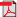 B-803: Timely and Reasonable Attempt for Failure to Meet Participation RequirementsBoards must be aware that after the date of noncompliance with participation requirements, such as a missed appointment—or the date of Workforce Solutions Office staff discovery of noncompliance—a Choices participant has one business day to contact the Workforce Solutions Office.Boards must ensure the following:If the Choices participant does not contact Workforce Solutions Office staff within one business day of noncompliance, a timely and reasonable attempt to contact the participant, by phone, text, e-mail, letter, or in-person, is initiated to determine whether the participant was in noncompliance or had good cause.If the Choices participant is found to be in noncompliance and does not have good cause, a sanction is initiated.By the seventh calendar day from the date of noncompliance, the Choices participant is required to be either fully participating, been granted good cause, or a penalty has been initiated.If the Choices participant is found to be in noncompliance, and is not fully participating, or has not been granted good cause, the Choices program detail is closed on the last day of the month in which the penalty was initiated.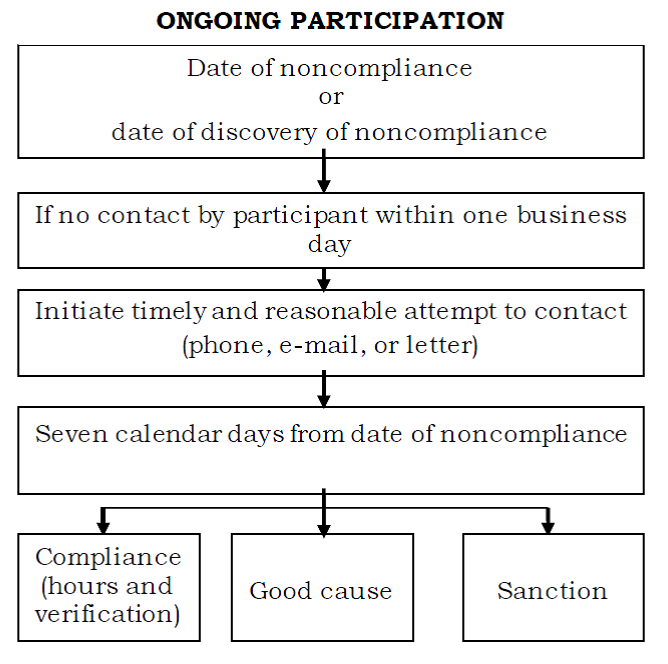 Boards must ensure that Workforce Solutions Office staff documents the following:The date of identification of noncomplianceThe date of the timely and reasonable attempt to contact the Choices participant in Notes.Boards must make staff aware that voice mail is not an acceptable outreach activity.Boards must ensure that if a Workforce Solutions Office staff member calls a Choices participant, a telephone conversation with the participant must occur for it to be considered an appropriate, timely, and reasonable attempt. Leaving a voice mail message for the participant or sending a text message is considered appropriate only if the participant indicated during the EPS that a voice mail or text message was his or her preferred method of contact. The preferred method of contact must be documented in Notes.Boards must ensure that Workforce Solutions Office staff enters a notice of non-cooperation into automatically forwards the notice to HHSC.Example: A customer is scheduled for an appointment on February 18 and fails to keep the appointment. This is the date that noncompliance is identified. If the customer fails to contact Workforce Solutions Office staff within one business day, the timely and reasonable attempt must be made. If the customer fails to respond to the timely and reasonable attempt, the penalty must be initiated by February 24. That is seven calendar days from the date of noncompliance.Example: A customer is scheduled for an appointment on Monday, February 1, and fails to keep the appointment. This is the date that noncompliance is identified. If the customer fails to contact Workforce Solutions Office staff within one business day, the timely and reasonable attempt must be made. If the customer fails to respond to the timely and reasonable attempt, a penalty must be initiated by Monday, February 8. That is allowing for the fact that the seventh calendar day fell on a Sunday.Example: A participant is scheduled for an appointment on February 16 and fails to keep the appointment. This is the date that noncompliance is identified. If the participant fails to contact Workforce Solutions Office staff within one business day, the timely and reasonable attempt must be made. Contact is made with the participant on February 18. The participant provided a good cause reason for missing the original appointment. The participant’s appointment is rescheduled for February 19, and the participant fails to keep the appointment. This is the new date of noncompliance. A new timely and reasonable attempt must be made. If the participant fails to respond to the timely and reasonable attempt, a penalty must be initiated by February 25. That is seven calendar days from February 19, the date of noncompliance.B-804: Demonstrated Cooperation for Sanctioned Families and Conditional ApplicantsBoards must ensure that Workforce Solutions Office staff gives all sanctioned families and conditional applicants the opportunity to demonstrate cooperation with Choices to receive TANF benefits. Sanctioned families can begin cooperation any time before the end of the month following the month in which a penalty is initiated.Boards must be aware that conditional applicants are required to:attend a WOA and immediately begin demonstrating cooperation by meeting participation requirements for the next four consecutive weeks; and continue to cooperate with their Choices requirement while waiting for their TANF benefits to be certified.Boards may prorate a conditional applicant’s first week of demonstrated cooperation if the applicant begins demonstrating cooperation on any day other than Monday. The prorated hourly amount is derived by dividing the conditional applicant’s participation requirement by seven (number of days in the workweek) and applying the daily hours to the remaining days in the workweek.Example: A single parent with a participation requirement of 30 hours per week attends a WOA on Wednesday, which means the individual can participate four days that week—Wednesday, Thursday, Friday, and Saturday. The weekly prorated participation requirement is obtained by taking the individual’s participation requirement (30 hours) and dividing it by the number of workdays in the week (7), which equals a daily hour requirement (4.29). The daily hour requirement (4.29) is then multiplied by the number of days the individual can participate (4), which results in the total number of prorated hours for the week (17.16). In this example, the individual must participate in activities for 17.16 hours to count this week as the first week of demonstrated cooperation. With the 30-hour per week requirement, the participant must complete an additional 90 hours after the first prorated week for a total of 107.16 hours by the end of the four-week period.Boards may determine that sanctioned families and conditional applicants can be granted good cause during their period of demonstrated cooperation, if warranted.B-805: Penalty Status for Non-cooperationBoards must ensure that Workforce Solutions Office staff is aware of the following:Families can be sanctioned, by HHSC, for non-cooperation with elements of the Personal Responsibility Agreement (PRA), including Choices.Families sanctioned for non-cooperation with Choices must demonstrate cooperation through Choices.Mandatory Choices participants sanctioned for non-cooperation with Choices or other elements of the PRA for two consecutive months will be denied TANF benefits and the adult’s Medicaid benefits can be removed. Families must reapply to have TANF and Medicaid benefits restored.B-806: Notice of CooperationDuring the demonstrated cooperation period, HHSC assumes non-cooperation unless notified otherwise. Therefore, Boards must ensure that Workforce Solutions Office staff sends a notice of cooperation immediately to HHSC upon the successful completion of a mandatory Choices participant’s demonstrated cooperation period.Boards must ensure that Workforce Solutions Office staff enters the notice of cooperation for sanctioned families into .  electronically transmits the notice to HHSC through the automated interface.B-806.a: Choices Activities during Demonstrated CooperationBoards must be aware of the following:During demonstrated cooperation periods, sanctioned families and conditional applicants can be enrolled in all Choices activities.The maximum amount of time that sanctioned families and conditional applicants can participate in FLSA-covered activities is based only on their Supplemental Nutrition Assistance Program (SNAP) benefits because the full family sanction eliminates the entire TANF grant.B-806.b: Support ServicesBoards must be aware that during the demonstrated cooperation periods, sanctioned families and conditional applicants are eligible to receive support services, which include the following:TWC-funded child care servicesSanctioned families receiving child care will continue to receive Choices child care during the penalty monthConditional applicants who need child care to demonstrate cooperation will receive Choices child careConditional applicants who gain employment during their demonstrated cooperation period will receive TANF Applicant child care.B-807: Voluntary Withdrawal from TANFBoards must ensure that Workforce Solutions Office staff uses Form H1802, Voluntary Withdrawal from TANF, when discussing a Choices participant’s voluntary withdrawal from TANF. The form contains information on continued eligibility for Medicaid and other services and informs customers of their options and the consequences of voluntary withdrawal.Boards must ensure that Workforce Solutions Office staff completes an original Form H1802 plus two copies and:sends the signed original to HHSC Texas Works Advisor;provides the customer with one copy;retains a copy in the customer’s file for three years; and documents the date sent to HHSC in Notes.Boards must ensure that when a customer voluntarily withdraws from TANF, the customer is notified of the following:The customer must continue to meet the Choices participation requirements.A sanction is initiated in accordance with HHSC policy in the Texas Works Handbook. Voluntary withdrawal from TANF does not withdraw the participant from Child Care services.B-808: Follow-Up after the Initiation of PenaltyBoards must ensure that Workforce Solutions Office staff follow-up after the initiation of a penalty. Follow-up includes any of the following actions:Maintaining a log of penalties to ensure that action is taken by HHSCChecking initiated penalties frequently to determine if action has been taken by HHSCIf no action has been taken on the penalty five days after the TWC notification date, or if after seven days a reject code is received doing the following:Reviewing the appropriate HHSC system to determine the status of the penaltyContacting appropriate local HHSC staff to determine the status of the penaltyIf local staff is not able to assist, contacting the regional HHSC contactIf HHSC has not received the penalty, a new penalty must be initiated by:sending a new penalty using the original noncooperation date; anddocumenting Notes to show the date the penalty was originally sent and the date the reject code was received.If there appears to be a discrepancy between the work code in the HHSC system and , staff must complete the Data Discrepancy Log and take the following actions:Contact the Local HHSC office for resolution, if not resolved.Contact the Regional HHSC office for resolution, if not resolved.Forward completed Data Discrepancy Log to TWC Technical Assistance Staff.B-900: Postemployment Services & Choices PlusB-901: Earned Income DeductionBoards must be aware that earned income deduction (EID) is a standard work-related income deduction available to some TANF recipients following employment entry. Eligibility for EID is determined by HHSC.To promote access to needed postemployment services, all Choices participants who receive EID must participate in Choices, even if not enrolled in Choices at the time of employment. The participation requirement for Choices participants who are working at least 30 hours per week and earning at least $700/month is limited to reporting the hours of employment to Workforce Solutions Office staff.Choices participants who receive EID are included in the denominator in calculating Choices work participation rates.A mandatory Choices participant coded by HHSC as receiving EID is required to report actual hours worked. Failure to properly report work hours will result in a sanction.Boards must ensure that Workforce Solutions Office staff enters hours of employment into  Daily Time Tracking.When HHSC certifies or recertifies TANF assistance, HHSC informs each individual of his or her responsibility to report changes in household income, including change in income status, within 10 days of occurrence.A standard outreach letter can be customized in  to:inform an EID individual of the requirement to report his or her actual hours worked;provide instructions on how to report hours worked and to whom to report this information;state the consequences of failing to report work hours, such as denial of cash assistance benefits and adult Medicaid; or provide information on available postemployment services.B-902: Postemployment ServicesPostemployment services assist individuals to achieve employment stability and deal with crises that can lead to job loss. The first few months of employment are a critical time for new workers, so postemployment follow-up and support services are important to the success of individuals in retaining employment.Boards must ensure that Workforce Solutions Office staff offers postemployment services to Choices-eligible individuals, including applicants, conditional applicants, and former recipients who obtained employment but require additional assistance in retaining employment and achieving self-sufficiency.Key postemployment services include the following:Extended or ongoing case managementChild care, transportation, and related expensesJob search, job placement, and job development servicesReferrals to available education and training resourcesReferrals to support services available in the communityAdditional career planning and counselingReferrals to other service providers and community resourcesMentoring.B-902.a: ApplicantsBoards may provide postemployment services to help applicants retain employment and advance their careers, including the following:Applicants who become employed after the WOA and before TANF certification may receive 12 months of applicant child care services through the local child care services contractor.Applicants who are transitioning into employment may receive assistance and other support services to remove barriers and eliminate the need for TANF assistance.Applicants who become employed may also be coenrolled in other workforce programs, such as Workforce Innovation and Opportunity Act (WIOA) programs, to receive postemployment services.B-902.b: Former Recipients, Conditional Applicants and Sanctioned FamiliesBoards must be aware that postemployment services for former recipients, conditional applicants, and sanctioned families are time-limited and depend on the following:Family circumstancesWhether the individual is considered at-risk for returning to TANFThe ongoing receipt for services such as Supplemental Nutritional Assistance Program (SNAP) benefits or child careThe availability of funds for postemployment services.B-903: Choices PlusBoards must be aware of the following:Choices Plus is a separate TANF-funded postemployment service available to individuals who are no longer receiving cash assistance benefits who are at risk of returning to TANF. An individual is considered at risk of returning to TANF if he or she is a SNAP recipient or receiving TWC-funded child care.Sanctioned families and conditional applicants are eligible for Choices Plus services if they obtain employment during their demonstrated cooperation period.B-903.a: Choices Plus in Boards must ensure that Workforce Solutions Office staff opens a Choices Plus case in  under one of the following three scenarios:If Workforce Solutions Office staff is working with the Choices participant when the TANF benefits are denied, the Choices case must be closed and a Choices Plus case created.If a Choices case is reopened, and Choices Plus services will be provided, a Choices Plus case must be created.If a former recipient was never enrolled in Choices, and Choices Plus services will be provided, a Choices Plus case must be created.Boards must ensure that, if an applicant receives Choices Plus services and subsequently begins receiving TANF assistance again, Workforce Solutions Office staff—upon certification for TANF assistance—transfers any participation hours counted and tracked in  from the Choices Plus case to a new Choices case.B-904: Work Opportunity Tax CreditThe Work Opportunity Tax Credit (WOTC) is a federal tax credit used to reduce the federal tax liability of private, for-profit employers.Employers may hire qualified TANF individuals and receive a credit of up to $2,400 per eligible worker. The credit is based on 40 percent of up to $6,000 in qualified wages during the employee’s first year of employment. B-905: Earned Income Tax CreditA rider in the General Appropriations Act, established by the Texas legislature, requires TWC to assist employed TANF recipients and other low-income workers who may qualify for the federal Earned Income Tax Credit (EITC) with applying for its benefits.The rider also states that TWC can assist eligible individuals in preparing and filing income tax returns by working with the Internal Revenue Service (IRS) to establish Volunteer Income Tax Assistance (VITA) sites within Workforce Solutions Offices.Boards must ensure that Workforce Solutions Offices in their local workforce development areas (workforce areas) assist employed TANF recipients and other low-income workers who may qualify for EITC.To assist eligible individuals in preparing and filing federal tax returns for the current calendar year, Boards may provide space for VITA sites within Workforce Solutions Offices in their workforce areas. VITA site volunteers will provide free assistance with preparing and filing tax returns.B-: Board PoliciesB-: Choices Services StrategiesBoards must identify the workforce needs of local employers and design Choices services to ensure that local employer needs are met and that the services are consistent with Choices goals and purposes.Boards must include the following in their Choices service strategies:Workforce Orientation for ApplicantsWork First DesignPostemployment ServicesAdult ServicesTeen ServicesIndividuals with DisabilitiesTarget PopulationsLocal Flexibility Boards must establish policies regarding the following:A Choices service strategy that coordinates various service delivery approaches to assist applicants and conditional applicants in gaining employment as an alternative to public assistance, uses a work first design that provides Choices participant access to the labor market, and assists former recipients with job retention and career advancement so they can remain independent of TANF assistanceA limit on the amount of funds per Choices participant and the maximum duration for subsidized employment and OJT placementsThe methods and limitations for provision of related expenses.Boards must ensure that procedures are developed for ensuring that job development services are available to Choices participants and that Workforce Solutions Office staff:contacts local employers or industry associations to request that job openings be listed with Workforce Solutions Offices and with other entities in the Texas workforce system selected by the Board;identifies employer hiring needs;assists employers in creating new positions for Choices participants based on job developer and employer analysis of business needs;when necessary, finds opportunities with employers for specific Choices participants or groups of participants;ensures that job placement services are available to Choices participants and that job placement services include the following:Identification of employers’ workforce needsIdentification of Choices participants with the skills and abilities to be successfully linked with employmentmatches the skills of the Choices participants pool to the hiring needs of local employers;notifies applicants and conditional applicants—in conjunction with HHSC—of the availability of regularly scheduled WOAs and alternative WOAs;notifies HHSC of applicants and conditional applicants who contacted a Workforce Solutions Office to request alternative WOAs;ensures that services are concentrated on Choices-eligible individuals approaching their state or federal time limit, as identified in TWC rule §811.3(c)(7)(A) and (B) (Concentrated services can include targeted outreach, enhanced analysis of circumstances that limit a Choices-eligible individual’s ability to participate and targeted job development); and determines if a family is unable to obtain child care.Boards may establish optional policies to:require the use of the Eligible Training Provider System and Individual Training Account systems to provide Choices services paid for with TANF/Choices funds; and make postemployment services available to former recipients denied TANF cash assistance because of earnings, as well as sanctioned families and conditional applicants who obtain employment during the demonstrated cooperation period.If a Board elects to establish one or more of the optional policies, the Board must ensure that corresponding procedures are developed for the policies.As required by TWC’s Chapter 802 Choices rule §802.1(f) and as detailed in WD Letter 10-07, issued February 2, 2007, and entitled “Adoption of Local Workforce Development Board Policies in Open Meetings,” Board members must take such actions in an open meeting.B-1102: Required Memoranda of UnderstandingBoards must ensure that the following memoranda of understanding (MOUs) and collaborative partnerships are developed:Local-level MOUs with the appropriate agencies to serve individuals with disabilities to maximize their potential for success in employmentA local-level MOU with the HHSC for providing mental health and substance abuse services to Choices participantsA collaborative partnership with housing authorities and sponsors of local housing programs and services to address the unmet housing needs of recipients.B-1103: Nonmonetary IncentivesBoards must ensure that cash or check incentives are not offered to Choices participants. Additionally, Boards must ensure that costs of entertainment, including amusement, diversion, and social activities and their associated costs (such as tickets to shows or sporting events or gift cards to movie theaters or other venues whose sole purpose is entertainment) are not allowed.Boards choosing to offer nonmonetary incentives must develop guidelines and strategies to:provide for the use of the incentives (eligibility, limitations, etc.);ensure that the incentives are accurately documented in  in a timely manner; and ensure that nonmonetary incentives are awarded only to Choices participants who exceed the minimum requirements of a program, employer, educational institution, or training provider—that is, to participants that achieve or exceed goals beyond those considered requirements of participation.Boards must ensure that guidelines set forth realistic minimum and maximum time frames for Choices participants working toward achieving a nonmonetary incentive.Additionally, Boards must ensure that guidelines include deadlines for claiming nonmonetary incentives.  This provision ensures that participants are responsible for notifying Workforce Solutions Office staff and providing verification when they attain an achievement within a designated time frame.Example:  An exempt Choices teen head of household who successfully completes two weeks of job readiness activities and enters part-time employment is eligible for an incentive. The participant is notified that he or she has up to 15 days to provide appropriate verification and to claim a nonmonetary incentive.B-1103.a: Strategies for Issuing Nonmonetary IncentivesBoards must ensure that the value of nonmonetary incentives is:tied to the size and nature of the achievement for which they are awarded; and scaled to inspire participants to work toward the associated achievements.Examples:Participants who remain in continuous full-time employment for 90 days receive a $50 prepaid gas card or gift card.Participants who remain in continuous full-time employment for 120 days receive a $50 prepaid gas card and a $50 gift card.Exempt Choices participants who participate in an identified activity for 30 days or more receive a coupon or gift certificate worth up to $25.Participants who remain in continuous employment for 180 days receive a $200 prepaid gas card and a $100 gift card to a local merchant.Participants who receive substance abuse treatment who work or attend school at least 30 hours a week for 60 days receive a $50 gift certificate of their choice.B-1103.b: Menu of Nonmonetary IncentivesIt is recommended that Boards’ guidelines include a menu of non-monetary incentives, to be provided at intake or when notifying Choices participants of their eligibility for an incentive.Additionally, it is recommended that the menu have at least three incentives of comparable value—$30 prepaid gas card or $30 gift certificate—to select from.  Some examples of nonmonetary incentives include the following:Prepaid merchant gift cards with no cash-back optionPrepaid gas cards available in incremental amounts—e.g., $10, $20, $25, $30;Prepaid telephone or “Go” cardsNo-contract mobile phone services or pay-as-you-go phone plansDisposable telephones with prepaid minutesSpecialty gift certificates or vouchers for discounted or free goods or services, such as car washes, carpet cleaning, grocery stores, beauty salons, and toy storesSurplus computer inventory.Items such as merchant and specialty gift cards or vouchers are allowable if they are reasonable and support enhanced program performance and self-sufficiency.Surplus computer inventory refers to computers that are eligible for disposition in accordance with Chapter 13 of TWC’s Financial Manual for Grants and Contracts (FMGC), which includes thresholds for determining when prior approval is required to dispose of property. In most instances, computers do not meet the threshold; however, if circumstances exist in which a surplus computer does meet these criteria, the appropriateness of a Board’s decision to donate it depends on whether the Board has requested and received the requisite TWC approval.To ensure that proper control measures are in place, it is recommended that Boards implement a voucher system by which Workforce Solutions Office staff issues Choices participants, who are eligible for nonmonetary incentives, a voucher that they redeem for their incentives through other designated Workforce Solutions Office staff. Designated Workforce Solutions Office staff can serve as the point of contact for:issuing nonmonetary incentives;reconciling amounts of on-hand nonmonetary incentives with amounts received and distributed; and maintaining a receipt log with a record of each incentive issued and the signature of the participant redeeming a voucher for that incentive.Boards must ensure the following:Policies in Chapter 2 of the FMGC are followed to ensure effective internal control and accountability for all grant and sub-grant cash, real and personal property, and other assets.All such property is adequately safeguarded and used solely for authorized purposes.Boards choosing to offer nonmonetary incentives must ensure that sufficient funds are budgeted from available resources to support the Boards’ nonmonetary incentive policy, particularly as it applies to participants who choose to target long-term achievements.Example: A participant starts training in Fiscal Year 2010 (FY’10) and is informed that he or she may be eligible to receive a nonmonetary incentive. The training will not be completed until FY’11, so the Board must budget accordingly.To evaluate the effectiveness of strategies for the provision of non-monetary incentives, Boards must ensure that once Choices participants have been determined to be eligible for a non-monetary incentive that accurate documentation is entered into.B-1104: On-the-Job Training and Customized Training ServicesBoards are not required to procure employers for On-the-Job-Training (OJT) and customized training. However, if a Board chooses to offer OJT and customized training, it must establish local policies for identifying employers for OJT and customized training services.For example, Boards may develop an application process to:gather adequate information on employers prior to contracting with them for OJT or customized training;determine whether the training is for an occupation with a high potential for sustained demand or growth in the workforce area; and determine whether training providers are needed for customized training.It is recommended that Boards use the application to collect relevant information on the employer’s customized training and skills needs, such as the number of employees to be trained, the occupations or industries to be included, the dates of training, and the amount of funding requested.B-1104.a: Contracting with Employers for On-the-Job Training and Customized TrainingBoards must establish a threshold for employer reimbursement in the contract with the employer.  Boards must be aware that there is no specific threshold for employer reimbursement for Choices OJT.Boards must not enter into OJT contracts with employers that have received payments under previous contracts and have exhibited a pattern of failing to retain OJT participants as long-term, regular employees with wages, employment benefits (including health benefits), and working conditions at the same level as other employees in similar positions.If a Board chooses to enter into a contract with an employer for customized training, it is recommended that the Board develop criteria for selecting training providers and developing the training or curriculum.Employers play a major role in the development of customized training and curriculum.  An employer can:provide the customized training to its employees through in-house training resources;partner with a training provider, such as a community college or other training institution, to provide all or part of the training on behalf of the employer; orrequest that the Board select a training provider on the employer’s behalf.B-1105: Board Support Services PoliciesIt is recommended that Boards develop policies to ensure that support services are provided if needed to enable Choices participant to work, attend, and participate in required Choices services. If a Choices participant indicates a need for support services, the support must be provided to remove any barrier to participation. If the barrier is not removed and the Choices participant is unable to participate, good cause must be granted, and no penalty initiated.B-1106: Individual Development AccountsBoards may set policies to provide for implementation and oversight of individual development accounts (IDAs).Boards must certify that an IDA meets the TANF definition. Boards must develop a form for Choices-eligible individuals to submit to HHSC Texas Works Advisor that certifies that their IDA is disregarded.Boards must do the following:Develop policies and procedures to address unauthorized withdrawalsEnsure that eligible individuals make only qualified withdrawals.Policies and procedures addressing unauthorized withdrawals must include the following:Notification to the individual that unauthorized withdrawals may impact the individual’s eligibility for public assistance programs matching funds have been forfeitedNotification to HHSC within seven working days of the unauthorized withdrawal.Boards must develop policies regarding an individual’s right to access his or her accounts. If using TANF funds, Boards must follow the TANF requirements specified under this policy. Other types of savings accounts do not qualify to be disregarded for eligibility purposes.B-1107: TransportationBoards must ensure that transportation policies address the following:Personal (bus passes and gas cards, including prepaid and reloadable cards)Vehicular (repair, insurance, registration, inspection and consumables, such as tires)Boards must ensure that all transportation policies meet the following minimum standards:All expenses must be reasonable and necessary to assist a participant in achieving the goals of his or her EP or FEP.Boards must establish financial caps based on type of support—vehicle repair, prepaid gas cards, bus passes—and time period—week, month, or quarter.It is recommended that Boards keep the specified cap consistent across programs. A discretionary override of the cap is allowed, if a specific process and safeguard for the override—for example, director signature, two signatures—is detailed in the transportation policy.Boards are encouraged to develop a structural framework in their policies and procedures that aids in identifying routine transactions from those that rise to the level of suspicious activity.Example: A Board allows customers a maximum of $40 per week for gas cards. The Board-established safeguard for exceeding $40 a week is three signatures—e.g., participant, specialist, and manager. The reconciliation process then identifies any staff member or customer who exceeds the limit and an audit verifies whether the safeguard was followed, i.e., if the three signatures are in place.Boards must do the following:Require receipts for all reimbursementsDevelop consistent policies to monitor and maintain receiptsRequire participants to demonstrate ownership of a vehicle before any payment of expenses for repairs, insurance, or registrationEnsure that prepayment for a customer’s vehicle repairs is prohibited (larger and more involved expenses other than repairs can require bids and are payable directly to the vendor after completion of repairs and receipt of invoiceBe aware that payments for car insurance, tires, registration, and other transportation-related expenses other than repairs also are payable directly to the vendor after receipt of invoiceEnsure prohibited purchases are not allowed (i.e., firearms and alcohol)If Board policy allows for the vehicle to be owned by another individual, Boards must ensure that the following safeguards are in place:Before inclusion of the vehicle’s use in an EP or FEP, a signed statement indicating that the customer has use of the vehicle for employment-related purposes, along with a copy of supporting ownership documentation, must be provided.Before repairing a third-party vehicle, a hold harmless agreement or other protection is signed by the vehicle owner and maintained in the customer’s case file.B-1108: Records RetentionBoards must ensure that Workforce Solutions Offices retain financial records for three years, unless there are questioned costs, disallowed costs or other unresolved audit issues. In these cases, records must be retained for three years after the issue is resolved.B-1109: Choices Best PracticesThe term “best practices” asserts that there is a technique, method or process that is more effective at delivering a particular outcome than any other technique, method, or process. Best practices also can be defined as the most efficient and effective way of accomplishing a task.The collected best practices of Workforce Solutions Office staff are outlined below as an aid to increase efficiency and improve program outcomes.Early EngagementWOA participation (give Board-established priority to TANF applicants participating prior to certification; modify participation hours to what can reasonably be accomplished without child care)Register customers in WorkInTexas.com or update existing customers’ WorkInTexas.com applications with staff assistance to ensure complete registrationProvide a thorough explanation of how WorkInTexas.com worksLook at high-growth, high-demand occupations in conjunction with participant skills and training options for bridging gapsCreate a job clubMandate a work readiness certificate—i.e., prepare customers for employment before they are certified as participantsCase Management/Career CounselorProficiency in WorkInTexas.comIdentification of employment goalIdentification of skills necessary to meet goalHow to get the most from WorkInTexas.comProvide job referrals at every appointmentKnow specifics of referrals—e.g., what are the office hours; is the office convenient for those using public transportation; is the staff friendly and willing to help?Maintain up-to-date information and keep in contact with the customer so a partnership forms.  Attend community partner meetings to maintain a network of informationMake sure the referrals provided are appropriate for the customer’s familyUpdate skills listed in WorkInTexas.com as they become apparent or as necessary to secure WorkInTexas.com matchesHelp remove barriersInclude intensive job readiness classesMake home visits when outreach failsChange case manager behavior from focusing on performance to partnering with participant to obtain employmentCase management should not focus only on meeting hour requirementsMandate participants to attend WorkInTexas.com classesMaintain weekly contact with participantsExplore all options before granting good cause or initiating sanctions—especially with participants who are just short of meeting requirementsAssessmentUnderstand the customer’s strengths, interests, and capabilitiesRank the initial assessment of the customer’s job readiness (employed, immediately ready to job search with minimum assistance, needs more intense assistance with job search, needs assistance with barrier removal prior to beginning job search)Perform ongoing assessmentsUpdate the case file at every assessmentAssess case managers and provide staff training as necessaryJob DevelopmentCollaborate with Business Services Unit, Employment Service and Workforce Solutions Office staff (discuss employment needs of Choices participants as a group; allocate staff for individual participants)Hire a job developerOptimize subsidized employment opportunitiesProvide OJT opportunitiesTrain case managers on job developmentMake full use of employers’ knowledge of their employment needsProvide intensive job readiness classesPartnering with Self-Sufficiency Fund (SSF) ProgramHave knowledge of workforce area training available through SSFCollaborate with SSF projects to make Choices participants a priorityUse SSF to design customized training programs directly tied to guaranteed employment that meets the needs of exempt families Use SSF to fund postemployment services for Choices participants, even after they leave TANFB-1200: Use of TANF FundsB-1201: Flexibility in the Use of TANF FundsAs specified in the TANF Final Rules §260.20 (45 CFR Parts 260 through 265), states are authorized to use TANF funds to provide services consistent with the following four purposes of the TANF program:To provide assistance to needy families so that children may be cared for in their own homes or in the homes of relativesTo end the dependence of needy parents on government benefits by promoting job preparation, work and marriageTo prevent and reduce the incidence of out-of-wedlock pregnancies and establish annual numerical goals for preventing and reducing the incidence of these pregnanciesTo encourage the formation and maintenance of two-parent familiesUnder TANF purposes 1 and 2, services, benefits and support services are allowable only if provided to needy families as defined by Texas in its TANF State Plan. Under TANF purposes 3 and 4, services, benefits and support services are allowable to a universal population, including non-needy families.Choices employment and training services are provided under TANF purpose 2.  Under the Choices work-first concept, the primary focus is on placing customers in employment. Nevertheless, the work-first approach also recognizes that customers may be provided, as appropriate, education and skills training related to the job, as well as other services to ensure lasting employment and the achievement of self-sufficiency.Boards must submit a plan to TWC for approval that specifies how they will use TANF funds beyond the delivery of Choices services, as specified in B-1205.B-1201.a: TANF Purpose 1 To provide assistance to needy families so that children may be cared for in their own homes or in the homes of relatives.Boards must be aware that under TANF purpose 1, services:must be provided only to needy families; and require an income eligibility determination.HHSC is the state agency with primary responsibility for providing TANF assistance through its administration of the TANF cash assistance grant.TANF services defined as “assistance” under TANF purpose 1 are subject to additional federal restrictions, such as the requirement to participate in activities, time limits on the receipt of benefits and additional data reporting requirements. Some services provided through Choices are considered assistance because they are intended to address a basic need. The chart in B-1202 sets forth what is and is not considered assistance.Most services, activities, and support services for workforce activities contemplated by Boards are not considered assistance, as the TANF Final Rule defines assistance more narrowly than the proposed regulations.TWC will not approve any requests to use TANF funds for stipends for youth in educational activities because these stipends are considered assistance under TANF purpose 1. WIOA does not consider stipends as assistance, thus under WIOA there are no potential income ramifications for families receiving TANF cash assistance from HHSC.Examples of Allowable ActivitiesThe following examples are allowable activities that accomplish the goals of TANF purpose 1:TANF Cash Assistance: Cash benefits, administered by HHSCTransportation for Unemployed Individuals: Transportation provided for more than four months to a person who is unemployed is considered a service intended to meet a person’s basic needs. If it is provided for fewer than four months, it can be classified as a short-term non-recurrent benefit.Except for Choices participants, Boards must ensure that assistance is not provided under TANF purpose 1 without prior approval from TWC.B-1201.b: TANF Purpose 2To end the dependence of needy parents on government benefits by promoting job preparation, work and marriage.Boards must be aware that under TANF purpose 2:the delivery of Choices services is the primary activity;most services, activities, and support services for workforce activities are deemed allowable; services must be provided only to needy families; andservices require an income eligibility determination, which is set forth in the TANF State Plan.The following examples are allowable activities that accomplish the goals of TANF purpose 2:Choices: HHSC conducts income eligibility and, through Choices, Boards provide job preparation and employment services to TANF applicants, recipients, and former recipients.Self-Sufficiency and Other Job Preparation Training: Job training and subsidized employment opportunities for TANF recipients and other low-income parents with a minor child, noncustodial parents, and Supplemental Nutrition Assistance Program (SNAP) recipients. These training and subsidized employment opportunities help participants gain valuable skills and can significantly increase the likelihood of securing an unsubsidized job.Except for the Choices program, Boards must ensure that job preparation services are not provided under TANF purpose 2 without prior approval from TWC.B-1201.c: TANF Purpose 3To prevent and reduce the incidence of out-of-wedlock pregnancies and establish annual numerical goals for preventing and reducing the incidence of these pregnancies.Boards must be aware that under TANF purpose 3:services can be provided to both needy and non-needy families without a specific individual eligibility determination; and there is no income eligibility required; however, states must establish objective criteria for the delivery of services to non-needy families.Services that are reasonably calculated to accomplish this purpose include programs and services for youth such as counseling and after-school programs that provide supervision when school is not in session.Examples of Allowable ActivitiesThe following examples are allowable activities that accomplish the goals of purpose 3:Robotics Initiative: The Robotics Initiative is an after-school program competitively procured by TWC. The initiative’s activities include incorporating workforce strategies that engage youth in furthering their education in the fields of science, technology, engineering, and math (STEM) and helping youth gain math and science skills, self-confidence, and problem-solving abilities and team-building experience while making new friends and developing other life skills.Summer Merit Program: The Summer Merit Program, a TWC competitively procured initiative, provides scholarships to Texas middle school and high school students, 14 to 21 years of age, with the goal of increasing the number of underrepresented and disadvantaged students served in STEM skills-related summer camp programs.Boards must ensure that services are not provided under TANF purpose 3 without prior approval from TWC.B-1201.d: TANF Purpose 4To encourage the formation and maintenance of two-parent families.Boards must be aware that under TANF purpose 4:services can be provided to both needy and non-needy families without specific individual eligibility determination;states must establish objective criteria for the delivery of services to non-needy families; andstates can provide activities that focus on families in which there is a noncustodial parent (NCP) and services to allow NCPs to be more involved in the lives of their children.Some activities that are reasonably calculated to accomplish this purpose include parenting skills training, responsible fatherhood programs, and job placement and training services for NCPs.Example of an Allowable ActivityThe following example is an allowable activity that accomplishes the goals of purpose 4:Noncustodial Parent Choices Program: The NCP Choices program, a joint initiative of TWC, the Office of the Attorney General, and local courts, is nationally recognized as the most successful child support employment project to date. Initiated in five workforce areas in August 2005, the program has expanded to 21 workforce areas. The program targets low-income, unemployed, or underemployed NCPs who are significantly behind on their child support payments or establishing a new child support case. Boards must ensure that services are not provided under TANF purpose 4 without prior approval from TWC.B-1202: TANF AssistanceThe following table provides information on benefits, services, and support services that meet or do not meet the definition of assistance. Summary information is also included on the impact on customers, service delivery management, and program administration when services or support services considered assistance are provided with TANF funds to families not otherwise receiving assistance.Table 1 TANF Assistance Inclusions and ExclusionsTable 2 Impact of TANF Inclusions and ExclusionsB-1203: Services to the Non-NeedyBoards must be aware that under TANF, some services can be provided to the non-needy population. There is no income, resource, or other eligibility criteria for this population, and because they are a universal population, eligibility determination and verification are not required.The non-needy population is eligible only for services provided under TANF purposes 3 and 4. They are not eligible for TANF purpose 2 services to promote job preparation and work, such as summer youth employment.B-1204: Customer Selection Criteria and Service DeliveryFor both the needy and non-needy populations, Boards are expected to establish objective, fair and equitable criteria for their workforce service providers to determine which individuals are selected to receive services.  Examples include the following:Assigning customer priority groupsInstituting a first-come, first-served systemProviding random lottery drawingsB-1205: Board Plan for Use of TANF FundsBoards must ensure that sufficient TANF resources are dedicated to Choices services to:meet Choices performance measures;achieve performance accountability relating to employment entries, job retention, and earnings gains; and help needy families end dependence on public assistance and move toward self-sufficiency.Boards must submit a plan to request approval to use up to 10 percent of  for non-Choices activities. However, Boards must be aware that there are no separate or additional funds for these expanded services.B-1205.a: Plan ElementsBoards must ensure that the plan provides, at a minimum, the following:Description of, and the need for, the activityTANF purpose addressed by the activityIndividuals to be targeted by the activity, including how eligibility will be documented, if applicable, and number to be servedPlanned start and completion datesPlanned amount of funds targeted for activity (up to 10 percent of contracted amount)Planned outcomesSample Board Plan for Submission to TWC The following is a sample Board plan addressing the required elements:The Board is requesting approval of the following plan to use a portion of its TANF funds to serve youth through a TANF Subsidized Employment Initiative (initiative).Description of, and the need for, the activity:The initiative will implement a youth employment program that focuses on subsidized employment and provides subsidized summer employment opportunities for low-income youth.Historically, recruitment of youth dropouts to local workforce programs has been difficult; therefore, the Board intends to pilot methods of recruiting youth dropouts from the job seeker population in addition to using current outreach relationships with school districts and community colleges. The intent of the program is to yield strategies for successfully reducing the level of youth unemployment.TANF purpose addressed by the activity:TANF purpose —The initiative will support school-age youth in subsidized employment activities provided during non-school hours in the summer. Youth will be placed at a supervised worksite developed for school-age youth, which provides training suitable for youth who would benefit from a hands-on learning environment.Individuals to be targeted by the activity, including how eligibility will be documented, if applicable, and number to be served:Only low-income youth who are between 14 and 24 years of age are eligible to participate in the initiative.Low-income youth are defined as youth whose families are receiving any of the following means-tested benefits:Household receives TANF benefitsHousehold receives SNAP benefitsYouth receives Children’s Health Insurance Program (CHIP) benefitsYouth receives Medicaid benefitsHousehold receives subsidized child care through the Child Care and Development FundHousehold is eligible for or receives subsidized public housing assistanceHousehold participates in the U.S. Department of Agriculture Food and Nutrition Services’ Women, Infants, and Children (WIC) programYouth receives free or reduced-cost school lunchYouth whose family income is 200 percent of or below the U.S. Department of Health and Human Services’ Poverty Guidelines or the U.S. Department of Labor Lower Living Standard Income LevelAnticipated total number of youth to be served:The Board anticipates that the initiative will serve 30 youth:Fifteen in-school youth will be placed in paid, six-week, community-based, summer internships provided in partnership with a nonprofit community development network that offers services to rural communities. Interns will be paired with a supervisor at a public or private entity and gain diverse skills and knowledge through the employment experience. Workforce Solutions Office staff will manage the program, ensuring coordination with other programs.Fifteen out-of-school youth will be placed in a paid, six-week, summer employment experience primarily provided through private-sector employers intended to lead to employment or a return to an educational setting. The summer job placements will be structured to offer participants: hands-on training while working; soft skills, including those necessary for job retention; opportunities for permanent employment; mentoring; and exposure to educational resources that support participants’ short- and long-term employment goals.Planned start and completion dates: The initiative begins September 1,  and ends August 31, 2015.Planned amount of funds targeted for activity: $75,000Planned outcomes: The initiative’s planned outcomes are twofold: (1) to help low-income youth participants enter the labor market by acquiring work experience and enhancing connections to employers, and (2) to provide a strong incentive for employers to hire and train low-income youth for an occupation not requiring classroom-based training.B-1205.b: Plan Approval ProcessAt least 90 days prior to implementation, Boards must email their plans to bcm@twc.texas.gov.TWC reviews the Board plans to determine whether, at a minimum:the activity is allowable under TANF; andthe activity is reflected in the TANF State Plan and the following: The Board is meeting or exceeding Choices performance target, with a minimum of 50 percent for the previous three months.If necessary, TWC will request additional information regarding Board plans. If the Board is authorized to proceed with its expanded use of TANF funds, TWC will notify the Board within 30 days of the plan submission.B-1205.c: Reporting Wage Subsidies Provided under TANF Purpose 2 to HHSCUnder TANF purpose 2, Boards may subsidize employment wages to needy parents. When using TANF funds, an employer or third party must provide the subsidies to participants. TWC and Boards (as TANF administrative entities) are not considered third parties. Therefore, if the worksite is not the employer of record, Boards must use their fiscal agent (if different than the Board), grant recipient or a workforce service provider as the employer of record.Boards must be aware that—unlike WIOA, where all wages and stipends are excluded as income in any federal means-tested program—TANF wage subsidies are considered income by HHSC in determining eligibility for TANF cash assistance, SNAP benefits and Medicaid.Boards must ensure that workforce service providers do the following:Report all subsidies and stipends to HHSC for customers currently receiving TANF cash assistanceIndicate the source of the subsidy so that HHSC has complete information to determine income inclusions and exclusions for eligibility decisionsB-2000: Forms Used for Choices ServicesB-2001: Forms Used for Choices ServicesThe following forms used in the provision of Choices services are available on the TWC intranet.E-120, Choices Program Family Requirement FormE-2510, Notification of Child Care EligibilityE-2735, Education Service Provider and HSE Testing Authorization ReferralThe following forms used in the provision of Choices services are available on the HHSC website.H1802, Voluntary Withdrawal from TANFH1836 A, Medical Release/Physician’s Statement (Personal Disability)H1836 B, Medical Release/Physician’s Statement (Caring for Disabled)H2583, Choices Information TransmittalH2588, Workforce Orientation ReferralC-100: Local Workforce Development Boards and Texas Health and Human Services Commission RegionsC-101: Local Workforce Development Boards and Texas Health and Human Services Commission RegionsTexas Local Workforce Development Boards Regions with MapTexas Health and Human Services Commission Regions with MapC-300: Acceptable Verification Sources and Required DocumentationC-301: Unsubsidized EmploymentTable 4 Unsubsidized Employment Verification and Documentation in C-302: Self-EmploymentTable 5 Self-Employment Verification and Documentation in C-303: Subsidized EmploymentTable 6 Subsidized Employment Verification and Documentation in C-304: On-the-Job TrainingTable 7 On-the-Job Training Verification and Documentation in C-400: Sample Participation Requirements Desk AidC-401: Sample Participation Requirements Desk Aid(Revision 10/2016)Table 8 Participation RequirementsC-700: List of AcronymsACF			Administration for Children and FamiliesABE			Adult Basic EducationBoard			Local Workforce Development BoardCFR			Code of Federal RegulationsDARS			Texas Department of Assistive and Rehabilitative ServicesDRA			Deficit Reduction ActEID			Earned Income DeductionEITC			Earned Income Tax CreditEPS			Employment Planning SessionESL			English as a Second LanguageFEP			Family Employment PlanFLSA			Fair Labor Standards ActFMGC			Financial Manual for Grants and ContractsHHS			US Department of Health and Human ServicesHHSC			Texas Health and Human Services CommissionIDA			Individual Development AccountIRS			Internal Revenue ServiceJARC			Job Access and Reverse CommuteMOE			Maintenance of EffortMOU			Memorandum of UnderstandingOJT			On-the-job trainingOTTANF			One-time TANFPRA			Personal Responsibility AgreementPRWORA		Personal Responsibility and Work Opportunity Reconciliation Act of 1996SIG			Status in GroupSNAP			Supplemental Nutrition Assistance ProgramSNAP E&T		Supplemental Nutrition Assistance Program Employment and TrainingSSF			Self-Sufficiency FundSSI			Social Security InsuranceSSN			Social Security numberTABE			Test of Adult Basic EducationTANF			Temporary Assistance for Needy FamiliesTANF-SP		Temporary Assistance for Needy Families State ProgramTIERS			Texas Integrated Eligibility Redesign SystemTOP			Type of PaymentTWC			Texas Workforce CommissionTxDOT			Texas Department of TransportationUSDOT-FTA		US Department of Transportation Federal Transit Administration AgencyVITA			Volunteer Income Tax AssistanceWIOA			Workforce Innovation and Opportunity Act of 2014WOA			Workforce Orientation for ApplicantsWOTC			Work Opportunity Tax CreditList of Revisions2024September 2021February 2020February 2019April 2017April 2016October 2016Contact InformationEmail: wfpolicyclarifications@twc.texas.gov Assistance Includes: Assistance Does Not Include: Cash, payments, vouchers and other forms of benefits directed at a family’s ongoing basic needs (for example, food, clothing, shelter, utilities, household goods, personal care items, and general incidental expenses) even when determined based on participation in work experience or community service activitiesChild care, transportation and other support services provided to unemployed families with TANF fundsStipends or allowances from TANF funds to cover living expenses or other ongoing basic needs while participating in job search, training or educational activitiesNon-recurrent, short-term benefits, which are designed to deal with a specific crisis-situation or episode of need, are not intended to meet recurrent or ongoing needs, and will not extend beyond four monthsChild care, transportation and other support services provided to employed familiesChild care, transportation and other support services provided to unemployed families for less than four months (provided as a short-term non-recurrent service)Child care for unemployed families funded by Child Care and Development Fund (CCDF), or Title XX Social Services Block Grant (SSBG) funds allocated to BoardsWork subsidies (wages or benefits) paid to employers or third parties but not the customerContributions to, and distributions from, IDAsEducation or training, including tuition subsidiesVouchers for work support services or benefits, such as clothing, tools, etc.Other services, such as counseling, case management, peer support, child care information and referral, transitional services, job search, job readiness, job retention, job advancement and other employment-related services that do not provide basic income support, as well as transportation benefits provided under a Job Access and Reverse Commute project to an individual who is not otherwise receiving assistance.Impact on Customers, Services, Program AdministrationImpact on Customers, Services, Program AdministrationMore restrictions on fundsMore formal notification of case actionsAdds to costs under administrative cost cap (eligibility determination costs are considered administrative costs under TANF)Additional automation and tracking neededAdds to customers’ months of assistanceFewer restrictions on fundsLess formal notification of case actionsAvoids additional costs under administrative capExisting automation and tracking acceptableDoes not increase customers’ months of assistanceAcceptable verification sourcesMinimum required documentation in When verification is received and documented in Paycheck stubsTime cards or time sheets signed by the employer or the employer’s designated representativeSigned letters or e-mails from the employer or the employer’s designated representative certifying the hours worked by the participant. The letters must be mailed, e-mailed or faxed by the employer from an address, e-mail account or fax number that has been verified as belonging to that employer.Online documentation services, such as TALX, The Work Number, etc.Verification screen:Name of employerContact information for verification source—name, address, phone number and e-mail, as applicable, of service provider’s designated representativeType of verification receivedDate verification receivedTime frames covered by verificationHours reported on verification sourceNote:  For paycheck stubs without hours reported, hours of participation are calculated by dividing the participant’s gross earnings by his or her hourly wage. must include the calculation of hours of participation based on gross wages and hourly wage and be entered into the Comments box of the Verification screen.Every 31 daysAcceptable verification sourcesMinimum required documentation in When verification is received and documented in Quarterly tax filingsInvoices signed by the payer that contain name and contact information, including the dates and locations services providedReceipts of payments receivedCopies of checks for paymentExpense receipts that substantiate the expenses to be deducted from the gross income, if applicableVerification screen:Type of verification receivedDate verification receivedTime frames covered by verification;Wages reported on verification sourceVerification screen, Comments box:Type of self-employmentCalculation of participation hours based on verified self-employment wagesEvery 31 daysAcceptable verification sourcesMinimum required documentation in When verification is received and documented in Paycheck stubsTime cards or time sheets signed by the employer or the employer’s designated representativeSigned letters or e-mails from the employer or the employer’s designated representative certifying the hours worked by the participant. The letters must be mailed, e-mailed or faxed by the employer from an address, e-mail account or fax number that has been verified as belonging to that employer.Online documentation services, such as TALX, The Work Number, etc.Verification screen:Name of employerContact information for verification source—name, address, phone number and e-mail, as applicable, of service provider’s designated representativeType of verification receivedDate verification receivedTime frames covered by verificationHours reported on verification sourceNote:  For paycheck stubs without hours reported, hours of participation are calculated by dividing the participant’s gross earnings by his or her hourly wage. must include the calculation of hours of participation based on gross wages and hourly wage and be entered into the Comments box of the Verification screen.Every 31 daysAcceptable verification sourcesMinimum required documentation in When verification is received and documented in Paycheck stubsTime cards or time sheets signed by the employer or the employer’s designated representativeSigned letters or e-mails from the employer or the employer’s designated representative certifying the hours worked by the participant. The letters must be mailed, e-mailed or faxed by the employer from an address, e-mail account or fax number that has been verified as belonging to that employer.Online documentation services, such as TALX, The Work Number, etc.Verification screen:Name of employerContact information for verification source—name, address, phone number and e-mail, as applicable, of service provider’s designated representativeType of verification receivedDate verification receivedTime frames covered by verificationHours reported on verification sourceNote:  For paycheck stubs without hours reported, hours of participation are calculated by dividing the participant’s gross earnings by his or her hourly wage. must include the calculation of hours of participation based on gross wages and hourly wage and be entered into the Comments box of the Verification screen.Every 31 daysParticipantTotal Participation Hours for a
30-day MonthTotal Participation Hours for a
31-day MonthWeekly ActivitiesSingle Parent with Child under 686 Hours89 Hours20 HoursSingle Parent with Child 6 or over129 Hours133 Hours30 HoursTwo-Parent Family without Child Care150 Hours155 Hours35 HoursTwo-Parent Family with Child Care236 Hours244 Hours55 HoursSectionRevisionsThroughoutReplaced “work requirement” with “participation requirement” and “work activity” with “participation activity”ThroughoutRenumbered sections ThroughoutRemoved references to TWISTThroughoutChanged TWIST to WorkInTexas.com System where applicable and changed Counselor Notes to Case NotesDefintionsRevised definitions for assessment, work-eligible individual, mandatory choices participant, exempt choices participant and deleted definitions for Supera and TABE.A-305Deleted ineligible participant sectionA-305Added Non-Citizens sectionA-403-aAdded additional assessments and revised to say functional educational levelB-301.aAdded requirement to document AEL referralsA-305Revised ineligible participants informationB-101Revised Choices Services Flowchart for clarity and accessibilityB-102.bRevised participants in WOAB-301Revised information on assessments and added required referral to AELB-305Revised to say functional educational assessment and add additional approved assessmentsB-305.aDeleted Supera information and added general information about Spanish educational assessmentsB-307Updated section to identify the Family Employment Plan as the Universal Employment Plan for ChoicesB-402Updated participation requirements.B-404Deleted information about the participation calculation toolB-500Deleted information about TWIST entry of participation activityB-501Revised boards supervision of participation activitiesB-506Revised educational services informationB-506.aUpdated educational documentation requirementsB-603Deleted TWIST entry informationB-701 and B-702Deleted TWIST entry information for support servicesB-1000deleted performance measure informationB-1001deletedB-1109Added best practiceB-1201Revised information on flexibility in use of TANF fundsB-1201.bRevised information on flexibility in use of TANF fundsB-1205Clarified use of TANF fundsB-1205.aClarified approval process for use of TANF fundsB-1205.bRevised plan approval process for use of TANF fundsC-201Removed this section which provided TWIST service codesC-401Deleted participation activities C-600Deleted TWIST time tracking informationC-601Deleted TWIST instructionsSectionRevisionsB-102cAdded requirement to ensure cost of training services is the same for Choices participants as for non-Choices participants.B-504Added requirement for Boards to work with partners to search for unsubsidized employment for those who participate in subsidized employment.B-1205aClarified purpose 2 in the sample for special use of TANF funds requests.A-103Deleted performance measures until new measures are defined.B-502Deleted performance measures until new measures are defined.C-401Corrected number of hours for two-parent families.B-402Deleted performance measures until new measures are defined.SectionRevisionsA-200Clarified definition of Earned Income Deduction (EID). Modified definition of Employment Activities to include educational services. Clarified definition of Workforce Innovation and Opportunities Act of 2014 (WIOA).A-301cUpdated terminology to coordinate changes to 40 TAC §811.4 MOU between Boards and HHSC for coordinated case management no longer required.A-403aClarified assessments using Test of Adult Basic Education (TABE).B-1101Added authority requiring boards to act in open meetings.B-1102Added MOU requirement for mental health and substance abuse services between Boards and “Texas Department of State Health Services to between Boards and HHSC.”B-1103Clarified what constitutes a non-monetary incentive for the Choices program. Costs associated with entertainment are not allowed.B-2001Added forms used for Choices Services; added link to the forms libraries for both TWC and HHSC.Entire DocumentUpdated terminology throughout guide.SectionRevisionsB-702: Evaluation and Authorization for Child Care ServicesUpdated for changes to transitional child care.SectionRevisionsB-103: One-Time TANFAdded words specifying those applicants that apply for OTTANF.B-304.d: Good Cause DeterminationsSpecified that child care is not discontinued during good cause determination. B-401.d: Exempt Choices ParticipantsSpecified that the DARS VR program is currently under the direction of TWC.B-401.f: Conditional ApplicantsSpecified that if a conditional applicant fails to meet the participation requirements they are subject to a three-month child care services rule rather than the 12-month eligibility period. B-701: Support ServicesClarified that “Choices eligible” means “Choices eligible individuals.” Specified that child care is not discontinued on a similar time frame as other support services.B-702: Evaluation and Authorization for Child Care ServicesSpelled out acronyms and specified Choices eligible individuals. Moved policy pertaining to Form E-2510 and a locally modified form to section B-702e. Added documentation directions for TWIST. B-702.a: TANF Applicant Child CareSpecified that Choices child care services have a 12-month eligibility period.B-702.b: Choices Child CareDeleted policy on Choices participants receiving two weeks of child care services while awaiting the initial component. B-702.d: Termination of Child CareAdded language regarding the immediate termination of Choices child care if the participate has moved out of state or has voluntarily withdrawn from child care services.B-702.e: Child Care CommunicationPolicy move regarding Form E-2510.B-704: Work-Related ExpensesClarified that “Choices eligible” means “Choices eligible individuals.”B-705: Wheels to WorkClarified that “Choices eligible” means “Choices eligible individuals.”B-708: Incentives for Choices ParticipantsRemoved items of cash, checks to align with federal policy regarding incentives.B-801.b: Non-cooperationSpecified that child care is not discontinued for exempt Choices participants.B-803: Timely and Reasonable Attempt for Failure to Meet Participation RequirementsAdded policy on closing the TWIST Choices program detail on the last day of the month in which the penalty is initiated.B-807: Voluntary Withdrawal from TANFSpecified that withdrawal from TANF does not automatically withdraw the participant from child care services. SectionRevisionsB-202.aChanged address for TIERS inquiries.B-202.bAdded section on TIERS procedures.B-503Added independent contractor as an unsubsidized employment work activity.B-503.bAdded definition of “Independent Contractor.”B-1205.bFurther defined criteria for approving Board Plans.RESCISSIONSWD Letter 01-04RESCISSIONSTA Bulletin 126SectionRevisionsB-1201.dUpdated to reflect current data.B-1205Further clarified amount of TANF funds that can be used for non-Choices activities.B-1205.bAdded NCP performance target as criteria for plan approvals.